OSNOVNA ŠKOLA MITNICAV U K O V A R ŠKOLSKI KURIKULza školsku 2020./2021. godinu  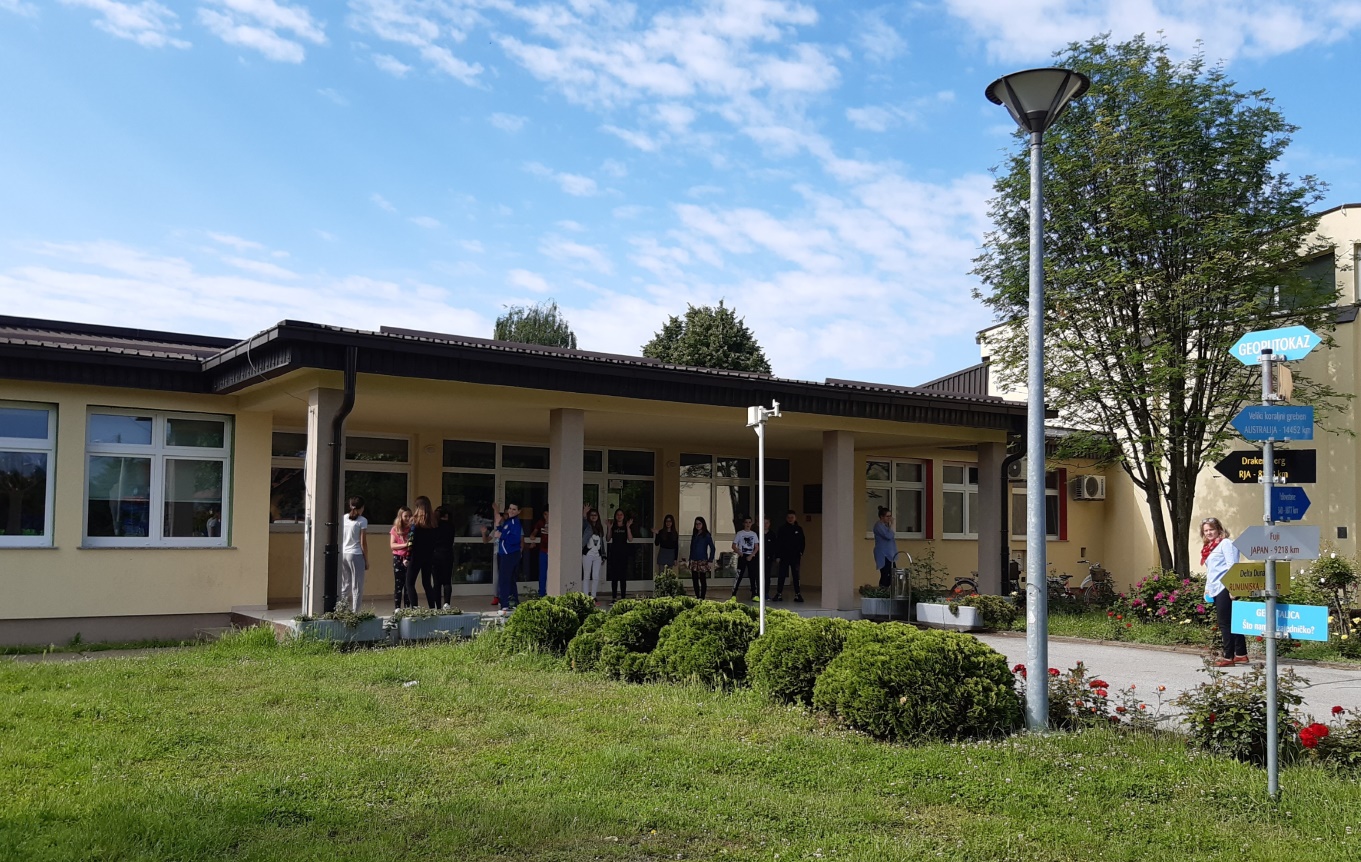 OSNOVNA ŠKOLA MITNICA            V U K O V A RKlasa: 602-02/20-01/89Urbroj:2188-106-01-20-01U Vukovaru, 30. rujna 2020.Temeljem članka 28. Zakona o odgoju i obrazovanju u osnovnoj i srednjoj školi (NN 87/2008), Školski odbor Osnovne škole Mitnica na sjednici održanoj 7. listopada 2020. godine, na prijedlog Učiteljskog vijeća i pozitivnog mišljenja Vijeća roditelja donio jeŠkolski kurikulza školsku 2020./2021. godinu  

Ravnateljica: Dubravka Lemac, mag. gl. ped.Predsjednica Školskog odbora: Jasna Mađarac, dipl. učiteljica razredne nastavePrema čl. 28 Zakona o odgoju i obrazovanju u osnovnoj i srednjoj školi (NN 87/08, 86/09, 92/10, 105/10, 90/11, 5/12, 16/12, 86/12, 126/12, 94/13, 152/14, 7/17, 68/18, 98/19, 64/20) škola radi na temelju Školskog kurikula i Godišnjeg plana i programa rada. Školski kurikul određuje nastavni plan i program izbornih predmeta, izvannastavnih aktivnosti, dodatne nastave, dopunske nastave, izvanškolskih aktivnosti, izvanučioničke nastave, druge odgojno-obrazovne aktivnosti, programe i projekte prema smjernicama hrvatskog nacionalnog obrazovnog standarda (HNOS-a).  Školskim se kurikulom utvrđuju aktivnosti programa i/ili projekta, ciljevi, nositelji aktivnosti i njihova odgovornost,, način realizacije, vremenik aktivnosti, troškovnik i način vrednovanja programa i/ili projekta,Školski kurikul donosi Školski odbor do 7. listopada tekuće školske godine na prijedlog Učiteljskog vijeća.
Školski kurikul mora biti dostupan svakom roditelju i učeniku u pisanom obliku.
Smatra se da je Školski kurikul dostupan svakom roditelju i učeniku u pisanom obliku, ako je objavljen na mrežnim stranicama škole.A OPĆI CILJ NACIONALNOG KURIKULUMAOpći cilj nacionalnog kurikuluma izražava usmjerenost na osobni razvoj učenika, njegovo osposobljavanje za kvalitetno življenje, aktivno, odgovorno i samostalno sudjelovanje u gospodarskom, znanstvenom, kulturnom i općem društvenom napretku zemlje u uvjetima stvaranja „društva znanja“ i opće globalizacije.B POSEBNI CILJEVI NACIONALNOG KURIKULUMAPosebni ciljevi nacionalnog kurikuluma usmjereni su na razvoj kompetencija učenika, a to znači sveukupnih znanja, vještina, sposobnosti, stavova i stupnja motivacije koje ga osposobljavaju za život  i rad u stalno promjenjivim uvjetima, aktivno i odgovorno sudjelovanje u društvenom životu i preuzimanje odgovornosti za njegov demokratski razvoj, odgovoran odnos prema prirodi i okolišu, odgovoran odnos prema vlastitom zdravlju i briga za zdravlje drugih, cjeloživotno učenje i obrazovanje, odgovoran odnos prema sebi i razvoju vlastitih sposobnosti, očuvanje povijesno-kulturne baštine i razvoj nacionalne kulture, razvoj moralne i kulturne dimenzije osobnosti, socijalnu integraciju i život u heterogenom društvu.Nacionalni okvirni kurikulum predviđa da se u osnovnim i srednjim školama ostvaruju među predmetne teme ili interdisciplinarni sadržaji i/ili moduli za razvoj učeničkih kompetencija (Osobni i socijalni razvoj; Zdravlje, sigurnost i zaštita okoliša; Učiti kako učiti; Poduzetništvo; Uporaba informacijske i komunikacijske tehnologije; Građanski odgoj i obrazovanje).SADRŽAJ1. Odgojno-obrazovne aktivnosti i programi				51.1. Program prevencije nasilja među djecom				51.2. Program prevencije ovisnosti					6	     1.2.1. Projekt “U zdravom okruženju, zdrav duh i tijelo”		71.3. Program prevencije zlostavljanja djece (CAP)			71.4. Program suradnje s roditeljima					81.5. Socijalne vještine 							91.6. Program identifikacije i rada s darovitim učenicima		101.7. Profesionalno informiranje i usmjeravanje učenika		112. Izborna nastava							122.1.Izborna nastava vjeronauka					122.2.Izborna nastava njemačkog jezika					132.3.Izborna nastava informatike					133. Izvannastavne aktivnosti						144. Dodatna nastava							225. Dopunska nastava							306. Izvanučionička nastava						326.1. Izleti i ekskurzije							32				6.2. Terenska nastava							356.3. Škola u prirodi							467. Projektna nastava							467.1. Razredni projekti							467.2. Školski projekt							63     8. Izvanškolske aktivnosti						701. ODGOJNO-OBRAZOVNE AKTIVNOSTI I PROGRAMI1.1. Program prevencije nasilja među djecomCiljevi aktivnosti/programaCiljevi programa prevencije nasilja među djecom su suočavanje s postojanjem problema nesigurnosti i nasilja, afirmacija pozitivnih vrijednosti, promicanje spoznaje o opasnostima i posljedicama, razvijanje samopoštovanja učenika. Program nudi pomoć učenicima u životnim odlukama, edukaciju za kvalitetno provođenje slobodnog vremena učenika, te promicanje raznovrsnih i kreativnih sadržaja za učenike.Namjena aktivnosti/programaPoboljšati suradnju škole i lokalne zajednice i poticati daljnji razvoj suradnje između roditelja i škole. Neizostavna je suradnja i koordinirano djelovanje sa svim nadležnim tijelima i stručnim institucijama (MUP, CSS, Javno zdravstvo, pravobranitelj za djecu i dr.). Izuzetno je važno osigurati školu kao mjesto nulte tolerancije na nasilje. Potrebno je registrirati svako nasilničko ponašanje, te postupati u skladu s pravilnicima koji reguliraju učeničko ponašanje. Važno je omogućiti djeci stručnu pomoć u školi ili u suradnji s drugim stručnim institucijama. Programski sadržaji su vezani uz verbalno, fizičko, ekonomsko, seksualno, emocionalno nasilje te nasilje putem medija i Interneta.Nositelji aktivnosti/programaRazrednici, učitelji, stručni suradnici u školi i ravnateljicaSuradnici – roditelji i predstavnici ustanovaNačin ostvarenja aktivnosti/programaEdukativni rad s učenicima koji provode učitelji u neposrednom odgojno-obrazovnom radu. Identifikacija nasilničkog ponašanja. Stvaranje pozitivnog razrednog i školskog ozračja. Razvijanje suradničkih odnosa i komunikacijskih vještina. Promicanje socijalnih, emocionalnih i moralnih vrijednosti. Promicanje zdravih stilova života. Suradnja roditelja i škole kroz edukacije i savjetodavni rad. Program će se realizirati i kroz radionice, roditeljske sastanke, individualne razgovore i konzultacije. Postojanje sandučića povjerenja. Praćenje rizičnog ponašanja učenika te obavještavanje MUP-a i Centra za socijalnu skrb o težem kršenju kućnog reda škole. Svi radnici odgojno-obrazovne ustanove dužni su utvrditi način postupanja u kriznoj situaciji, nužna je koordinirana suradnja svih nositelja programa te stručnih institucija. O svim uočenim oblicima nasilja prema učenicima, učiteljima i roditeljima obvezno izvještavati i pisano upozoriti nadležne institucije.Vremenik aktivnosti/programaTijekom školske 2020./2021. godineTroškovnik aktivnosti/programaPotrošni materijal, nastavna sredstva i pomagala koja škola posjeduje, stručna usavršavanja u organizaciji AZOO i lokalne zajednice (500 kn)Način vrednovanja i način korištenja rezultata vrednovanja aktivnosti/programaUpitnici, ankete, evaluacijski listići, analize tri puta godišnje po potrebi i više. Dobiveni rezultati služit će za poduzimanje mjera i aktivnosti usmjerenih na daljnju prevenciju nasilja.1.2. Program prevencije ovisnostiCilj aktivnosti/programaOsnovni cilj je unaprijediti zaštitu zdravlja učenika. Informirati i educirati mlade te time smanjiti interes za sredstva ovisnosti. Izgrađivati zdrave stavove, razvoj samopouzdanja i niz vještina koje štite od razvoja ovisničkog ponašanja te aktivni otpor vršnjačkom pritisku.Namjena aktivnosti/programaInformirati učenike o kratkoročnim i dugoročnim posljedicama korištenja sredstava ovisnosti. Procijeniti trenutne učestalosti pojava, socijalnu prihvatljivost i proces ulaska u svijet ovisnosti o duhanu, alkoholu, drogama i drugim ovisnostima. Osnovna namjena je sprječavanje rizičnih oblika ponašanja, donošenja odluka, rješavanje problema, kritičko mišljenje, samopotvrđivanje, otpornost prema pritisku skupine, vještine komuniciranja, nošenje sa stresom i anksioznošću i dr. Promicanje ljudskih vrijednosti te svestrano jačanje osobnosti mladih.Nositelji aktivnosti/programa i/ili projektaPedagoginja (koordinator); suradnici: prof. biologije, psihologinja, razrednici, predmetni učitelji, roditelji Agencija za odgoj i obrazovanje i druge institucije na lokalnoj, županijskoj i regionalnoj razini (stručna usavršavanja).Način ostvarenja aktivnosti/programaProgram će se ostvariti kroz redovnu nastavu i izvannastavne aktivnosti (na satima razrednog odjela, hrvatskog  jezika, likovne kulture, TZK, prirode, biologije, kemije i vjeronauka te kroz projekte). Razrednici će analizirati odgojnu situaciju u svom odjelu i prema dobivenim rezultatima konkretizirati probleme i zajedno sa stručnom službom razraditi i planirati njihova rješenja. Diskretni zaštitni program provodit će se individualno ili u manjim skupinama za one učenike koji iskažu probleme u ponašanju, učenju ili pripadaju rizičnoj skupini. Znakovi za pojačano djelovanje i individualno pomaganje djetetu su: smanjenje školskog uspjeha, agresivnost, povlačenje u sebe, nedolično ponašanje, otuđivanje imovine, eksperimentiranje s alkoholom, duhanom i sl., promjene u obitelji (razvod, smrt, prinova i dr.). Realizacija programa će se ostvarivati kroz predavanja, kviz znanja, radionice, pisanje, igranje uloga, rasprave, plakate, posjete, crtanje i obilježavanje značajnih tematskih datuma te sudjelovanje u projektu uz udrugu Proni Vukovar.Vremenik aktivnosti/programaTijekom školske 2020./2021. godine Troškovnik aktivnosti/programa Potrošni materijal, usavršavanje prema planu AZOO (500 kn)Vrednovanje i način korištenja rezultata aktivnosti/programaAnketni upitnici, evaluacijske liste, analiza realizacije programa, utvrđivanje potreba dodatnog rada s pojedinim učenicima, razrednim odjelima i obiteljima.1.2.1. Projekt “U zdravom okruženju, zdrav duh i tijelo”Cilj aktivnosti/programaPrevencija ovisnosti među djecom i mladima.Namjena aktivnosti/programaRazviti alternativne programe prevencije ovisnosti među djecom i mladima koji su u riziku kroz sudjelovanje u aktivnostima projekta uz naglasak na rad s konjima u ulozi “prijatelja i podrške”. Jačanje pozitivne slike o sebi i rad na socijalnim vještinama. Aktivnosti su namijenjene učenicima 5.-8.razreda.Nositelji aktivnosti/programa i/ili projektaUna Bilandžija, psiholog (koordinator projekta na razini škole), razrednici, predmetni učitelji TZKSuradnici - djelatnici Konjičkog kluba Dunavski rajNačin ostvarenja aktivnosti/programaSudjelovanje praktičnim radionicama vezanim za rad s konjima - timarenje konja, sedlanje konja, učenje o dijelovima opreme za jahanje.Učenje jahaćih vještina za zainteresirane učenike. Sudjelovanje u praktičnim radionicama vezanim za prevenciju ovisnosti.Vremenik aktivnosti/programaTijekom školske 2020./2021. godine Troškovnik aktivnosti/programa Potrošni materijalVrednovanje i način korištenja rezultata aktivnosti/programaAnketni upitnici, evaluacijske liste, analiza ostvarenja programa1.3. Program prevencije zlostavljanja djece (CAP i Teen CAP)Ciljevi aktivnosti/programaProgram se provodi s ciljem osnaživanja djece kako bi se naučili samo-zaštititi, prepoznati opasnost i reagirati na odgovarajući način. Djecu se poučava elementarnim pravima da budu sigurna, jaka i slobodna. Upoznaje ih se i poučava učinkovitim strategijama kojima će povećati svoju sigurnost. Roditelje, učitelje i ostalo osoblje upoznaje se s programom i čimbenicima dječje ranjivosti s ciljem prepoznavanja i osnaživanja.Namjena aktivnosti/programa Program nudi cjelovit pristup prevenciji zlostavljanja. Informira o mogućim opasnostima. Potrebno je smanjivati bespomoćnost i zavisnost. Potrebno je poticati asertivno zalaganje za sebe u odnosu na nepoznate osobe, asertivno zalaganje za sebe u odnosu na vršnjake i asertivno zalaganje za sebe u odnosu na poznate osobe. Važno je povećati izvor podrške i pomoći. U provođenju programa sudjeluju svi odrasli (razrednici, učitelji, ostalo osoblje, roditelji) te djeca 2. razreda matične i područne škole. Program se ostvaruje kroz igrokaze, predavanja, igranje uloga, rasprave.  Nositelji aktivnosti/programa CAP: Una Bilandžija, psihologinja (voditeljica tima), vanjski suradniciTeen CAP: Una Bilandžija, psihologinja (voditeljica tima); Katarina Kalinić, nastavnica povijestiSuradnici i nositelji programa – Udruga roditelja ''Korak po korak'' ZagrebNačin ostvarenja aktivnosti/programaPredavanje za roditelje, radionice za djecu, individualni razgovori, pripreme materijala i rad timaIzvješće o realizacije programaVremenik aktivnosti/programa Veljača – travanj 2021. godineTroškovnik aktivnosti/programaPapir, nastavna sredstva i pomagala za prezentaciju, potrošni materijal, foto-aparatVrednovanje i način korištenja rezultata aktivnosti/programaRazrednici, roditelji, učenici i voditelji programa ispunjavaju evaluacijske upitnike nakon održanih radionica i predavanja. Naučeno se primjenjuje i ponavlja u nastavi tijekom školske godine i kasnijem školovanju (po potrebi, nakon analize, ostvaruju se i druge suradnje).1.4. Program suradnje s roditeljimaCilj aktivnosti/programaCilj programa suradnje s roditeljima jest približiti školu roditeljima i roditelje školi, pokušati povećati odgojnu moć obitelji i pojedinca s ciljem jačanja suvremenih odgojnih metoda. Program ukazuje i njeguje emocionalno-socijalne kontakte između roditelja i djeteta koji su od velike važnosti za zdrav emocionalni i socijalni razvoj pojedinca.Namjena aktivnosti/programaOsnovna načela programa su razvojne smjernice i karakteristike u skladu s tjelesnim, socijalnim, jezičnim i kognitivnim osobinama djeteta. Program predviđa pomoć roditeljima, učiteljima i prvenstveno učenicima u razumijevanju ponašanja, mogućnosti i interesa djece, te pomoć roditeljima kako bi učenicima osigurali cjelovit intelektualni, emocionalni, socijalni, tjelesni razvoj, podršku i profesionalno usmjeravanje.Nositelji aktivnosti/programa Rafaela Alandžak – pedagoginja                                                                  Razrednici 1.- 8. razreda Suradnici:Una Bilandžija – psihologinjaDarija Benaković, dipl. knjižničar Način ostvarenja aktivnosti/programa i/ili projektaRoditeljski sastanci, kreativne radionice roditelja i učenika, roditelj u razredu – aktivni sudionikZajedničke aktivnosti (humanitarne, ekološke, edukativne, tematske, prometne)Vremenik aktivnosti/programa Tijekom školske 2020./2021.godineTroškovnik aktivnosti/programaPotrošni materijal, nastavna sredstva i pomagala koja su potrebna za realizaciju programa, a škola ih posjeduje.Način vrednovanja aktivnosti/programa Praćenje napredovanja učenika, praćenje suradnje roditelja i škole, upitnici, evaluacijski listići, analiza suradnje i planiranih aktivnosti 1.5. Socijalne vještine Cilj aktivnosti/programaUčenici će razvijati:samopoštovanje i samopouzdanje, prepoznavanje i prihvaćanje te upravljanje svojim emocijama i ponašanjemuvažavati i prihvaćati različitostirazvijati socijalne i komunikacijske vještine, suradnju i timski radrazvijati odgovorno ponašanje prema sebi i drugima u zajedniciznati donositi odlukerazvijati strategije rješavanja problema i uspješnog suočavanja sa stresomNamjena aktivnosti/programa Učenici će biti sposobni donositi odluke, rješavati probleme, kreativno i kritički promišljati, komunicirati i uvažavati različita mišljenja. Polazno načelo je učenje socijalnih vještina kod učenika četvrtih razreda uz suradnju i pomoć roditelja. Poticanje cjelovitog razvoja djece, izgradnja zdrave, samopouzdane, kreativne, produktivne, proaktivne, zadovoljne i odgovorne osobe sposobne za suradnju i doprinos sebi i zajednici. Ispunjavanje navedenih ciljeva omogućuje razvoj temeljnih kompetencija te širok raspon aktivnosti stjecanja znanja, vještina i stavova.Nositelji aktivnosti/ programaRafaela Alandžak – pedagoginja Suradnici: razrednici, roditeljiNačin ostvarenja aktivnosti/programa Program će se realizirati kroz radionice, praktične aktivnosti, rasprave, igru, posjete, izlete i suradnju s lokalnom zajednicom.Vremenik aktivnosti/programaRad će se ostvarivati tijekom cijele školske godine, ovisno o potrebama učenika u pojedinim razrednim odjelima.Troškovnik aktivnosti/programaStručna literatura, potrošni materijal za radionice (papir), nastavna sredstva i pomagala koja škola posjedujeVrednovanje i način korištenja rezultata aktivnosti/programaRedovitim praćenjem, evaluacijskim listama i analizama u suradnji s učenicima, roditeljima1.6. Program identifikacije i rada s darovitim učenicimaCilj aktivnosti/programaCilj programa identifikacije i rada s darovitim učenicima jest stručna identifikacija darovitih učenika te određivanje vrste i stupnja darovitosti, zatim prikupljanje, obrada i sinteza podataka o darovitim učenicima te formiranje i vođenje njihovih dosjea, te primjena obogaćenog programa u redovnim razrednim odjelima i rad s darovitim učenicima u maloj skupini na projektima u području interesa učenika.Namjena aktivnosti/programaOsigurati darovitim učenicima zadovoljavanje njihovih specifičnih obrazovnih potreba i interesa.Nositelji aktivnosti/programaUna Bilandžija – psihologinjaSuradnici: učiteljice četvrtih razreda, roditelji, pedagoginjaNačin ostvarenja aktivnosti/programaPsihologijsko testiranje u sklopu identifikacije darovitih učenika (4. razred), radionice za poticanje kritičkog i divergentnog mišljenja, obogaćivanje programa za identificirane učenike, te savjetodavni rad s nastavnicima i roditeljima. Vremenik aktivnosti/programa Od listopada 2020. do lipnja 2021. godine.Troškovnik aktivnosti/programaStručna literatura, potrošni materijal za radionice, nastavna sredstva i pomagala koja škola posjedujeVrednovanje i način korištenja rezultata aktivnosti/programaRedovitim praćenjem, analizama u suradnji s učenicima, roditeljima i učiteljicama1.7. Profesionalno informiranje i usmjeravanje učenikaCiljevi aktivnosti/programaCilj profesionalnog informiranja i usmjeravanja učenika jest pomoći učenicima upoznati vlastite osobine, sposobnosti i interese, te upoznavanje s radnim vještinama, pružiti informacije o pojedinim zanimanjima te o stanju na tržištu rada. Program pomaže učenicima naučiti određivati profesionalne ciljeve i donositi odluke, naučiti kako koristiti više izvora pri prikupljanju relevantnih podataka i potiče učenike na razmišljanje o budućim profesionalnim planovima i daljnjem školovanju.Namjena aktivnosti/programaProgram pruža učenicima potrebne informacije i pomaže u donošenju adekvatne odluke o nastavku školovanja, odabiru zanimanja te u planiranju profesionalne karijere.Nositelji aktivnosti/programa Psiholog, pedagog, razredniciSuradnici – HZZ, CISOK, srednje škole, roditelji, školska medicina, nastavnik informatikeNačin ostvarenja aktivnosti/programaRadionice za učenike na satovima razrednika. Vođeno pretraživanje interneta i prikupljanje podataka, rješavanje on-line ankete o izboru zanimanja. Predavanje za roditelje o profesionalnoj orijentaciji i njihovoj ulozi pri donošenju odluke o školovanju djeteta. Individualno profesionalno informiranje i savjetovanje neodlučnih učenika. Skupno informiranje učenika o profesionalnim mogućnostima u suradnji sa stručnom službom HZZ-a. Profesionalna orijentacija pri Zavodu za zapošljavanje za učenike koji su pohađali nastavu prema rješenju o primjerenom obliku školovanja i za učenike težeg zdravstvenog ili socijalnog stanja. Pravovremeno obavještavanje učenika osmih razreda i njihovih roditelja o datumima održavanja Dana otvorenih vrata srednjih škola Vukovarsko-srijemske županije kada učenici mogu dobiti informacije o željenom zanimanju i Školi koja pruža uslugu školovanja za izabrano zanimanje.Vremenik aktivnosti/programa Tijekom cijele nastavne godinePredstavljanje srednjih škola Grada Vukovara – tijekom travnja 2021.Predstavljanje ostalih srednjih škola Vukovarsko-srijemske županije – po dogovoru s organizatorima Troškovnik aktivnosti/programa Potrošni materijal, nastavna sredstva i pomagala koja škola posjeduje.Način vrednovanja i način korištenja rezultata vrednovanja aktivnosti/programaEvaluacijski listići za učenike i roditelje, broj učenika uključen u postupak individualnog informiranja i savjetovanja, analiza uradaka.2. IZBORNA NASTAVAIzborna nastava organizira se za učenike koji žele proširiti znanja iz pojedinih predmeta ili područja. Izborni predmeti u Osnovnoj školi Mitnica za školsku godinu 2020./2021. uključuju: vjeronauk, njemački jezik i informatiku. Kada se učenik odluči za izborni predmet isti postaje obvezan nastavni predmet u školskoj godini u kojoj se učenik za njega odlučio. Nastava se odvija po planu i programu koji određuje Ministarstvo znanosti i obrazovanja. 2.1. Izborna nastava vjeronauka se organizira za učenike 1.-8. razreda (2 sata tjedno, 70 sati godišnje po razredu)S. Ana Gordana Cvitanušić, vjeroučiteljica (dipl. kateheta), razredni odjeli: 1. a, b, 2. a, b, 3. a, b, 4. a, b, 5. a, b, 7. bDrago Iličić, vjeroučitelj (dr. sc. teolog), razredni odjeli: 6. a, b, 7. a, 8. a, bMarijana Palijan (Anica Ljubić), vjeroučiteljica (dipl. kateheta), razredni odjeli: 1. c i kombinacija 2./4. c u PŠ Sotin2.2. Izborna nastava njemačkoga jezika se organizira za učenike od 4. – 8. razreda (2 sata tjedno, 70 sati godišnje po razredu)Zdravka Marković Boto, učiteljica njemačkog jezika (prof. njemačkog jezika): razredni odjeli – 4. a, b, c; 8. a, bTajana Matanović, učiteljica njemačkog jezika (prof. njemačkog jezika): razredni odjeli – 5. a, b; 6. a, b; 7. a, b	2.3. Izborna nastava informatike se organizira za učenike 1. - 4. razreda, te 7. i 8. razreda  (2 sata tjedno, 70 sati godišnje po razredu) Goran Sauka, učitelj informatike (prof. informatike): 4 skupine učenika 7. - 8.razreda i 4. aMihaela Konjevod (mag. inf.): 4. b., 1. - 3. razreda, kombinacija 1., 2. i 4. r. u PŠ Sotin 3. IZVANNASTAVNE AKTIVNOSTIIzvannastavne aktivnosti povezane su s određenim nastavnim predmetom ili su interdisciplinarne naravi. Načini i metode realizacije izvannastavnih aktivnosti pretežito su radioničkoga, projektnoga, skupno-istraživačkoga, samo-istraživačkog tipa odgojno-obrazovnoga rada, terenske nastave i/ili drugih aktivnih didaktičko-metodičkih pristupa. Ovaj oblik aktivnosti organizira se za sve učenike. U cilju zadovoljavanja različitih interesa učenika, Osnovna škola Mitnica organizira sljedeće izvannastavne aktivnosti: 4. DODATNA NASTAVADodatna nastava organizira se za darovite učenike koji na redovnoj nastavi pokazuju izrazito zanimanje za predmet. Zadaća i cilj dodatne nastave je proširiti znanje stečeno na redovnoj nastavi, upoznati učenike sa sadržajima koji nisu zastupljeni u redovnoj nastavi te ih pripremiti za natjecanja.5. DOPUNSKA NASTAVA Dopunska nastava organizira se za učenike koji na redovnoj nastavi nisu bili u mogućnosti pratiti redovni nastavni program s očekivanom razinom uspjeha. Učenici dopunsku nastavu mogu polaziti tijekom cijele školske godine ili po potrebi u dogovoru s učiteljem.6. IZVANUČIONIČKA NASTAVAIzvanučionička nastava oblik je nastave koji podrazumijeva ostvarivanje planiranih programskih sadržaja izvan škole. U izvanučioničku nastavu se ubrajaju: izleti, ekskurzije, odlasci u kina, kazališta i druge ustanove, terenska nastava, škola u prirodi i drugi slični organizirani oblici poučavanja/učenja izvan škole. Cilj je izvanučioničke nastave učenje otkrivanjem u neposrednoj životnoj stvarnosti, u kojoj se učenici susreću s prirodnom i kulturnom okolinom, ljudima koji u njoj žive i koji su utjecali na nju. Rad izvan škole potiče radost otkrivanja, istraživanja i stvaranja, pogodan je za timski rad, utječe na stvaranje kvalitetnih odnosa unutar odgojno-obrazovne skupine te potiče intelektualni rast. Pogodnost ovoga oblika nastave jest lakše i brže učenje.Školska ekskurzija višednevno je putovanje radi posjeta prirodnim, kulturnim, povijesnim, športskim i tehničkim odredištima izvan sjedišta škole, u skladu s određenim ciljevima i zadaćama škole. Školske ekskurzije mogu trajati najdulje tjedan dana. Razrednik je dužan upoznati roditelje s planom i programom izleta/ekskurzije prije početka provedbe.6.1. Izleti i ekskurzije6.2. Terenska​ ​nastava 6.3. Škola u prirodiŠkola u prirodi je oblik nastave koji se organizira višednevno na posebno odabranom prirodnom odredištu s odgovarajućim uvjetima zatvorenog i otvorenog prostora za poučavanje i učenje. Program Škola u prirodi temelji se na Godišnjem nastavnom planu i programu rada škole. Zbog epidemiološke situacije prouzročene kononavirusom ove godine neće biti organizirana višednevna putovanja.7. PROJEKTNA NASTAVA7.1. Razredni projekti7.2 Školski projekti8. IZVANŠKOLSKE AKTIVNOSTIIzvanškolske aktivnosti izvode se u slobodno vrijeme učenika i učenici se za njih odlučuju prema svojoj želji i sklonostima. Financiranje provodi lokalna zajednica i/ili roditelji učenika (plaćanjem članarine i/ili školarine). Cilj izvan školskih aktivnosti jest poticati učenike na razvijanje osobnih talenata (glazbenih, športskih i dr.). Mnogi naši učenici postižu značajne rezultate u mnogim aktivnostima izvan škole.Učenici su uključeni u sljedeće izvanškolske aktivnosti:KK „Vukovar 91“KK „Borovo“, Vukovar HNK „Vukovar 91.“Veslanje, HVKV  VukovarStreljaštvo, Grič 7, VukovarŽOK VukovarNK „Dunav“ SotinMažoretkinje grada VukovaraGlazbena školaDječji zbor „Vukovarski golubići“Crkveni zbor „Glasnici sv. Bone“HKGD „Dunav“ Vukovar KUD „Matija Gubec“ Sotin Škola stranih jezikaStolnoteniski klubŠkola odbojkeTenisNazivCiljNamjenaNositelj aktivnostiNačin ostvarenjaVremenikNačin vrednovanjaVjeronauksustavno i skladno teološko- ekleziološko i antropološko pedagoško povezivanje Božje objave i tradicije   Crkve sa životnim iskustvom učenika kako bi se ostvarilo sustavno i cjelovito, ekumenski i dijaloški otvoreno, upoznavanje katoličke vjere na informativno- spoznajnoj, doživljajnoj i djelatnoj raziniosposobiti učenike  za  dublje shvaćanje i povezivanje biblijske poruke sa svakodnevnim osobnim i društvenim životom te povezivanje s drugim područjima kroz obradu međupredmetnih temaDrago Iličić, dr. sc. pastoralne teologijeGordana, s. Ana Cvitanušić, dipl. katehetaMarijana Palijan (Anica Ljubić), dipl. katehetaNastava se provodi u sklopu redovne nastave različitim oblicima i metodama, prema udžbeniku i radnoj bilježnici te dodatnim slikovnim materijalima.Ako epidemiološka situacija bude nalagala, dio nastave će se ostvariti i online.2 sata tjedno prema rasporedu za školsku godinu 2020./2021.učenička postignuća sustavno se prate te formativno i sumativno ocjenjuju; konačna ocjena ulazi u prosjek učenikova općeg uspjehaNazivCiljNamjenaNositelj aktivnostiNačin ostvarenjaVremenikNačin vrednovanjaNjemački jezikstjecanje jezične komunikacijske kompetencije (usmeni i pisani izraz) od pripremnog do temeljnog stupnja (A1+), te stjecanje znanja o njemačkom jeziku i kulturnim specifičnostima zemalja njemačkog govornog područja u usporedbi s Hrvatskomosposobiti učenike za razumijevanje informacija i pisano i usmeno izražavanje (rabljenje osnovnih izraza i fraza te kraći razgovori u situacijama temeljne komunikacije vezane uz svakodnevni život i neposrednu okolinu učenika)Zdravka Marković Boto, prof. njemačkog jezika i književnosti   Tajana Matanović, prof. njemačkog jezika i književnosti i povijestinastava se provodi u sklopu redovne nastave različitim oblicima i metodama nastave (frontalna nastava, individualni rad, rad u paru, radu u skupinama; čitanje, slušanje i razumijevanje, dijalog, razgovor, igra itd.) prema udžbeniku i radnoj bilježnici te dodatnim slikovnim materijalima2 sata tjedno prema rasporedu za školsku godinu 2020./2021.učenička postignuća sustavno se prate i brojčano ocjenjuju; konačna ocjena ulazi u prosjek učenikova općeg uspjehaNazivCiljNamjenaNositelj aktivnostiNačin realizacijeVremenikNačin vrednovanjaInformatikanaučiti učenike  upotrebljavati računala i odgovarajuće programe u svakodnevnoj računalnoj komunikaciji i praksi;stjecanje temeljnih znanja potrebnih za daljnje školovanjeosposobljavanje učenika za samostalno služenje računalom radi lakšeg, bržeg i kvalitetnijeg rješavanja problema, te za prikupljanje i obradu podataka u korisne i točne informacijeGoran Sauka, prof. informatikeMihaela Konjevod, mag. inf.nastava se provodi u informatičkoj učionici u sklopu redovne nastave različitim oblicima i metodama poučavanja2 sata tjedno prema rasporedu za školsku godinu 2020./2021.učenička postignuća sustavno se prate i brojčano ocjenjuju; konačna ocjena iz ovog izbornog programa ulazi u prosjek općeg uspjeha učenikaNazivCiljNamjenaNositelj aktivnostiNačin realizacijeVremenik i troškovnikNačin vrednovanjaLiterarnaskupinaPoticati interes za nastavu hrvatskog jezika. Poticati zanimanje učenika za čitanje i pisanje. Razvijati govornu i pisanu komunikaciju.Poticati samostalnost u radu. Osposobljavati učenike za samostalno stvaranje priča i pisanje kraćih sastavaka.Đurđica Dinješ, učiteljica RNindividualni  rad, rad u skupinama2 sata tjedno u prvoj smjenipapir za pisanjeRedovito praćenje rada i procjena razine postignuća učenika, samovrednovanje učenikaLikovno-kreativna skupinaRazvijati kreativnost, maštu, dizajniranje te poticati zajednički rad, proširiti znanje iz likovne kulture i razvijati interes za različita likovna područjaRazvijanje vještina i sposobnosti crtačkog izražavanja, usvajanje i upoznavanje različitih tehnika likovnog izražavanja; naučiti učenike glumiti, poticati njihovu maštu, kreativnost i volju za učenjem i njegovati samostalan radMirna Vukoja učiteljica RNindividualni rad, rad u skupinama1 sat tjedno troškovi nabave likovnog pribora(300 kuna)uređivanje panoa i postavljanje tematskih izložbiRitmička skupinaRazvijati  osjećaj za ritam, tempo, dinamiku te ljepotu. Javni nastupi prigodom obilježavanja blagdana i značajnih događanja.Iskazivati kroz glazbu na originalan i kreativan način svoju osobnost, poticati dječje stvaralaštvoVesna Jakovljević, učiteljica RNritmičke vježbe, plesne koreografije, scenski nastupi1 sat tjedno rekviziti za scenski iskaz (100 kuna), CDuspješni javni nastupi,pohvalaLikovna skupinarazvijati kreativnost, maštu, dizajniranje te poticati zajednički rad, proširiti znanje iz likovne kulture i razvijati interes za različita likovna područja, sudjelovanje na izložbama i likovnim natječajimaomogućiti učenicima izražavanje kreativnosti i likovne pismenosti; , estetsko uređenje učionice i škole te ukrašavanje pozornice za školsku priredbu,doprinos estetskom izgledu školeJosipa Paun Hujber, učiteljica RNindividualni rad i rad u skupinamauređivanje panoa,crtanje, slikanje, oblikovanje,  dizajniranje1 sat tjedno troškovi nabave likovnog pribora(300 kuna)uređivanje panoa i postavljanje tematskih izložabaMali kreativciRazvijati i poticati kritičko mišljenje; kreativni i estetski razvoj učenika; razvijati komunikacijske i prezentacijske vještine; njegovati tradicijske vrijednosti našega naroda, razvijanje vještina lijepog i izražajnog govorenja, poticati međusobnu suradnju i druženje.Izrađivati različite ukrasno-uporabne predmete, nakit, ukrase za božićno drvce, čestitke za blagdane, suvenire, lutke. Upoznati vrste lutaka i koristiti ih u dramatizaciji.Senka Horvatić, učiteljica RN, roditeljiaktivnost će se realizirati kroz neposredni rad s učenicima -  demonstracije, praktičnog rada, razgovora, igre, dramatizacija1 sat tjednotijekom šk.g.2020./2021. troškovi izrade lutaka, likovni priborsudjelovanje na razrednim i školskim priredbama, izložbama, uređivanje panoa te prezentacija projektaMali istraživačiPoticati interes učenika za istraživanje i upoznavanje neposredne stvarnosti, stjecanje spoznaja o svijetu u kojem živimo, razvijati vještine pisanja kroz rad na razrednom časopisu, razvijati prezentacijske vještine, raditi u jednostavnim digitalnim alatima, poticati iskustveno učenje.Osposobiti učenike za istraživanje, izvođenje pokusa, praćenje, mjerenje i donošenje zaključka, izradu materijala i prezentaciju istraženog.Sanja Starc, učiteljica RN  i roditeljisamostalan rad,
rad u parovima i rad u skupinama 1 sat tjednotijekom šk. g. 2020./2021. potrošni materijal za rad i pokuse, papir u boji i hamer papir 
(100,00 kn)prezentacija uradaka i razrednog časopisa, samovrednovanje i vršnjačko vrednovanje, uređivanje panoaKreativna skupinaPoticati i razvijati kritičko mišljenje; razvijati prezentacijske i komunikacijske vještine, njegovati tradicijske vrijednosti, razvijati vještinu lijepog i izražajnog govorenja; razvijati želju za pokretom, plesom i igrama, poticati međusobnu suradnju.Osposobiti učenike za istraživački rad i prezentaciju istraženogJasna Mađarac, učiteljica RNsuradnički rad u skupinama i paru, demonstracija, razgovor, izlaganje1 sat tjedno rekviziti za različite igrezadovoljstvo učenika, veća povezanost i suradnja, tolerancija i prihvaćanje različitosti, prezentacija  igara roditeljima u razredu i na školskim priredbamaMali istraživačiRazvijati i poticati kritičko mišljenje, komunikacijske i prezentacijske vještine.Istraživanje i upoznavanje neposredne stvarnosti, stjecanje spoznaja o svijetu u kojem živimoPoticati međusobnu suradnju i druženje te istraživački duh učenika.Osposobiti učenike za istraživački rad i prezentaciju naučenogHelena Andabaka, učiteljica RN rad u paru, rad u skupinama1 sat tjednood rujna 2020. do lipnja 2021. potrošni materijal za radprezentacija  radova, sudjelovanje na razrednim priredbamaMali folklornjegovanje tradicijskih napjeva, dječjih igara, plesova i običaja; razvijanje osjećaja za ritam i učenje plesnih korakaupoznati hrvatsku tradicijsku kulturu, potrebu za njenim očuvanjem i ljubavi prema istojUčiteljica RN Ružica Paić i učenici 1. razreda PŠrad u skupini, paru i pojedinačno, pripremanje za scenski nastup i izvedbu1 sat tjedno, u suradnji s KUD-om i lokalnom zajednicom troškovi nabavke kostima (nošnji) i nabavke CD-asudjelovanje na školskim priredbama i smotrama, prikaz naučenoga roditeljima i mještanima, te izložbama Kreativciupoznavanje s različitim slikarskim tehnikama,kreativno izražavanje djece, volumena i mase u prostoru,uočavanje odnosa slike i teksta na površiniusvajanje i upoznavanje različitih tehnika likovnog izražavanja; poticanje učeničke mašte, kreativnosti i volje za učenjem; izrađivanje različitih ukrasno-uporabnih predmeta, prigodnih ukrasa, čestitki za blagdane, suvenira, lutki.Tena Rak, učiteljica RN, 2.i 4. razred, PŠ Sotinrad u skupini i pojedinačno1 sat tjedno troškovi nabave likovnog pribora(300 kuna)sudjelovanje na razrednim i školskim priredbama, izložbama, uređivanje panoa te prezentacija projektaZborrazvijanje kulture skupnog muziciranja, njegovanje sposobnosti izvođenja vokalnih izvedbi, svladavanje vokalne literature izvornih, narodnih autorskih i umjetničkih skladbiomogućiti zainteresiranim učenicima usavršavanje vokalnih sposobnosti  te sudjelovanje u ansamblu koji skupno muziciraNapomena: mogućnost odlaska na Smotru zborova Vukovarsko-srijemske županije u proljeće, te natjecanje zborova u Hrvatskoj prema preporukama  i pridržavanju epidemioloških mjeraDunja Marković, magistra glazbene pedagogije2 sata tjedno troškovi kopiranja nota, kotizacije za natjecanja i eventualnih putovanja na susrete zborova i natjecanjaprovjera svladanog programa prije nastupauspješnost cjelokupnog scenskog nastupaEkoloziosvijestiti učenike o važnosti očuvanja prirode i okoliša, znati razlikovati vrste otpada, što se s reciklažnim materijalima može izraditi, uvesti učenike u osnove rasta biljke (od sjemena do ploda), razviti timski rad, razvijanje osjećaja zajedništva i pomaganja onima u potrebi, poticati i razvijati kreativnostzaštita okoliša, čišćenje i uređenje okoliša škole, izrada predmeta od recikliranih materijala, prikupljanje posebnog otpada, kartiranje nepropisno odloženog otpada, uzgajanje biljaka,  razvrstavanje otpada, izrada ukrasa od papira,  vaganje i razvrstavanje starog papira s domarom jednom mjesečnoKatarina Kalinić2 sata tjedno troškovi materijala potrebnog za izradu predmeta od recikliranog materijala (ljepilo, škare, boje), staklenke, poklopci)sudjelovanje na razrednim i školskim priredbama, suradnja s nastavnicom likovne kulture, domarom, te djelovanje kroz školsku zadruguBiblijska skupinarazvijati vještine i sposobnosti pisanog i likovnog izražavanja prateći liturgijsku godinu i biblijska čitanja, kao i kroz suradnju s Malim koncilom, razvijati kreativnost, spretnost, maštu kroz praktičnu izradu predmeta za prodajnu izložbu, uvježbavajući igrokaze i scensko izražavanje prigodom različitih blagdana u župnoj zajednici (Misije, Došašće, Božić, Dani kruha, Dan bolesnika, sv. Nikola, Dan očeva, Uskrs, Majčin dan) produbljivati osjećaj za zajedništvo i suradnju osposobiti vjeroučenike za maštovitu komunikaciju s Biblijom i Malim koncilom pomoću pismenog i likovnog stvaralačkog izražavanja,izrađivati različite ukrasno-uporabne predmete, božićnih i drugih motiva za prodajne izložbe, sudjelovati u humanitarnom radu pekući male kiflice za prodajus. Ana Gordana Cvitanušić, dipl. katehistica   (5. a i b   razred)rad u skupini, paru i pojedinačno, pripremanje za scenski nastup i izvedbu u župitijekom cijele nastavne godine, 2 sata tjedno,  ponedjeljak 6. i 7. sat materijal potreban za izradu predmeta za prodajnu izložbu                   vjeronaučna skupina se ne ocjenjuje, učenici se uključuju na temelju osobnih interesaSlikarirazvijanje stvaralačkih sposobnosti istraživanjem mogućnosti različitih slikarskih tehnika, razvijanje vizualnog mišljenja, poticanje kreativnog izražavanja, originalnosti i samostalnosti u izvedbiomogućiti učenicima upoznavanje rada s različitim slikarskim tehnikama te upoznavanje svjetske kulturne baštineMia Marušić, profesorica likovne kultureskupno i pojedinačno2 sata tjedno slikarski materijal: tempere u bocama (crvena, žuta, plava, crna i bijela) 300 knprezentacija radova u školi, slanje radova na  natjecanjaKreativni tim za estetsko uređenje školerazvijanje interesa učenika za likovnim stvaralaštvom, razvijanje kreativnog mišljenja, poticanje suradnje i poštivanja tuđih ideja omogućiti učenicima kreativno uređenje vlastite okoline Mia Marušić, profesorica likovne kultureskupnotijekom školske godine – prigodnomaterijal za uređenje škole, lak za oslikavanje školskih ormarića, boje za oslikavanje vanjskog zida 300 knestetsko uređenje školeOdbojka -djevojkeusvajanje i usavršavanje taktičko-tehničkih znanja iz područja odbojkeusavršavanje motoričkih znanja učenika naročito onih darovitihLucija Konjevod, prof. TZKtreninzi2 sata tjedno lopte, putovanje na natjecanja 500 knpozitivan utjecaj na odgoj učenica i sportsko ponašanjeNogometKošarka (M) Usavršavanje motoričkih znanja, i usavršavanje elemenata košarke i nogometa, te pripremanje učenika za natjecanje.Razvijanje navike za tjelesno vježbanje i bavljenje sportom.Anita Ključik, prof. TZKtreninzi četvrtkom2 puta tjedno lopte, dresovi i troškovi odlaska na natjecanjeBavljenje sportom i razvijati sportski duhŠkolski vrtuzgajanje biljaka, okopavanje cvjetnjaka, zalijevanje cvijeća u školi i školskom vrtu,Projekt - uzgoj presadnica,izrada proizvoda, dekorativnih predmeta, ukrasarazvijati pozitivan odnos prema prirodi,                                  razvijati želju za samostalnim uzgajanjem biljakaAntonija Boras,nastavnica prirode i učenicirazgovor,fizički rad uvrtu -kopanje,sadnja,orezivanje,zalijevanjetijekom šk.god, premapotrebi ivremenskim uvjetima proljetne sadnice, zemlja 300 knopisne bilješke o radu i zalaganju u                                       pregledu rada, plakati, uživanje u okolišu škole, uzgoj biljaka i izrada proizvoda  PrometnaUpoznavanje pravila ponašanja u prometu kao pješaka i kao biciklista razvijati interes učenika za usvajanje i primjenu pravila ponašanja u prometu, briga o sebi i drugim sudionicimaToni Hutz, profesor fizike i TKskupno i pojedinačno2 sata tjedno tijekom šk. god. 2020./2021. troškovi putovanja na natjecanje 500 knspretnost u vožnji biciklaModelariNaučiti učenike da na osnovu tehničke dokumentacije različitim materijalima izrade uporabne predmete (makete i modele). Razvijanje tehnološkog i poduzetničkog načina mišljenja učenika te stjecanje i vježba primjene znanjaToni Hutz, profesor fizike i TKskupno i pojedinačno 2 sata tjedno tijekom šk. god. 2020./2021. troškovi materijala za izradu tehničke tvorevine i potrošnog pribora 2000 knskupina se ne ocjenjuje, učenici se uključuju na temelju osobnih interesa,opisno praćenjeRobotičarinaučiti učenike  upotrebljavati računala (robote, microbit, mbot) i primjenske programe u svakodnevnoj računalnoj komunikaciji i praksi; stjecanje temeljnih znanja potrebnih za daljnje školovanjeosposobljavanje učenika za samostalno služenje računalom (robot) radi lakšeg, bržeg i kvalitetnijeg rješavanja problema te za prikupljanje i obradu podataka u korisne i točne informacijeMihaela Konjevodnastava se provodi u informatičkoj učionici u sklopu redovne nastave različitim oblicima i metodama poučavanja2 sata tjedno tijekom šk. god. 2020./2021. troškovi materijala za izradu tehničke tvorevine i potrošnog pribora 1000 kn,troškovi putovanja 2000 knprezentacija radova u školi, slanje radova na  natjecanja (wer, Croatian Makers Liga)Učenička zadruga MitnicaOmogućiti učenicima razvijanje kreativnih vještina i stjecanje osnovnih znanja o poduzetništvu i održivu razvojurazvijanje kreativnosti, stjecanje i primjena znanja o proizvodnji jednostavnih uporabnih predmetaDarija Benaković, Antonija Boras, s. Ana Cvitanušić, Senka Horvatić, Toni Hutz Katarina Kalinić, Mia Marušić, Josipa Paun HujberRad učenika s voditeljima pojedine aktivnosti u manjim skupinamatijekom cijele školske godine potreban materijal za kreativni rad - 500 knZadruga sudjeluje na gradskom Božićnom sajmu, te na Smotri zadruga VSŽFotoreporteriRazvijanje i poticanje prezentacijskih vještina.Uočavanje i isticanje bitnog. Upoznavanje učenika s fotografijom i raznim alatima za uređivanje fotografija. Poticanje učenika na kreativnost, međusobnu suradnju i druženje te istraživački duh.Osposobiti učenike za istraživački rad i prezentaciju naučenogTajana Matanović, nastavnica njemačkog jezika i učenici samostalni rad, rad u paru, rad u skupinama2 sata tjedno tijekom šk. god. 2020./2021. troškovi materijala za izradu fotoknjige300 knIzrada fotoknjige, izrada panoa.Praćenje događaja u školi i oko nje na kojima sudjeluju učenici OŠ Mitnica. NazivCiljNamjenaNositelj aktivnostiNačin realizacijeVremenikNačin vrednovanjaHrvatski jezikObogaćivanje odgojno-obrazovnih programa; unapređivanje rada s naprednim i darovitim učenicimaOmogućiti zainteresiranim učenicima proučavanje naprednijih sadržaja te pripremanje učenika za natjecanjeVedrana Žutić, prof. hrvatskog jezika i književnosti, učenici 7. a i 7. b razredasamostalni rad i rad u skupini tijekom šk. 2020./2021.godineonline i u skladu s uputama epidemiološke službeOpisne bilješke o napretku učenika, plasmani na natjecanjimaHrvatski jezikDodatno razvijanje jezično-komunikacijskih sposobnosti  u govornom i pisanom izražavanju, razvijanje kreativnosti te njegovanje osjećaja za hrvatski standardni jezik program je namijenjen učenicima koji u skladu sa svojim  potrebama i sklonostima  mogu i žele usvojiti više od zadanih programa  Vera Ištuk i učenici 6. a i 6. b razredasamostalni rad i rad u skupiniutorak5. satili online (prema epidemiološkoj situaciji)opisne bilješke o interesima i sposobnostima učenika, razgovor, prosudba i samoprosudbaHrvatski jezikProširivanje nastavnih sadržaja iz jezika i književnosti u radu s darovitim i motiviranim učenicima.Zainteresirati učenike za dodatne sadržaje iz jezika i književnosti.Vera Ištuk i učenici 8. a i 8. b razredasamostalni rad i rad u skupinipetak 0. sat ili online (prema epidemiološkoj situaciji)opisne bilješke o interesima i sposobnostima učenika, rezultati natjecanja  Engleski jezikObogaćivanje odgojno-obrazovnog programa, unapređivanje rada s naprednim i darovitim učenicima. Projekt: BontonOmogućiti zainteresiranim učenicima proučavanje naprednijih sadržaja, sudjelovati u projektu  i priprema za natjecanjeMartina Salamon, nastavnica engleskog jezika i učenici 7. a, bRad u skupini i individualni rad1 sat tjednododatna nastava iz engleskog jezika ne ocjenjuje se i učenici se uključuju na temelju vlastite odluke, te po preporuci učitelja engleskog jezikaMatematikaObogaćivanje odgojno-obrazovnih programa; unapređivanje rada s naprednim i darovitim učenicima. Učenici će: matematički se izražavati pisano i usmeno, usvojena matematička znanja primjenjivati u svakodnevnom životu,         razviti sposobnosti i vještine rješavanja osnovnih matematičkih problema potrebnih za nastavak školovanja, spoznati matematiku kao koristan i nužan dio znanosti, tehnologije i kulture, osposobiti se za apstraktno mišljenje, logičko zaključivanje i precizno formuliranje pojmova, razviti osjećaj odgovornosti i kritičnosti prema svome i tuđem radu, razviti sposobnost za samostalan rad, odgovornost za rad, točnost, urednost, sustavnost, preciznost i konciznost u pisanom i usmenom izražavanju. omogućiti zainteresiranim učenicima proučavanje naprednijih matematičkih sadržaja kao i pristup različitim matematičkim natjecanjimaEdita Lukačević, prof. i dipl. ing. matematike i učenici 6. a i 6. b, te učenici 8. a i 8. b razredasamostalan rad, rad u paru i rad u skupinamapovremeno tijekom nastavne godine, pojačano prije natjecanjaučenici obuhvaćeni dodatnom nastavom matematike se ne ocjenjuju, a povratnu informaciju o tome koliko su napredovali dobiju različitim oblicima formativnog praćenja i vrednovanja, te ostvarenim rezultatima na natjecanjima, pojedinačnim i ekipnimMatematikaObogaćivanje odgojno-obrazovnih programa; unapređivanje rada s naprednim i darovitim učenicima.Učenici će: matematički se izražavati pisano i usmeno, usvojena matematička znanja primjenjivati u svakodnevnom životu,         razviti sposobnosti i vještine rješavanja osnovnih matematičkih problema potrebnih za nastavak školovanja, spoznati matematiku kao koristan i nužan dio znanosti, tehnologije i kulture, osposobiti se za apstraktno mišljenje, logičko zaključivanje i precizno formuliranje pojmova, razviti osjećaj odgovornosti i kritičnosti prema svome i tuđem radu, razviti sposobnost za samostalan rad, odgovornost za rad, točnost, urednost, sustavnost, preciznost i konciznost u pisanom i usmenom izražavanju. omogućiti zainteresiranim učenicima proučavanje naprednijih matematičkih sadržaja kao i pristup različitim matematičkim natjecanjimaNevenka Burić, prof. matematike i informatike s učenicima 5. i 7. razredasamostalan rad, rad u paru i rad u skupinamas učenicima 5. razreda 1 sat tjedno, srijeda   10. sat online;s učenicima 7. razreda 1 sat tjedno, utorak   10. sat onlineučenici obuhvaćeni dodatnom nastavom matematike se ne ocjenjuju, a povratnu informaciju o tome koliko su napredovali dobiju različitim oblicima formativnog praćenja i vrednovanja, te ostvarenim rezultatima na natjecanjima, pojedinačnim i ekipnimMatematikarazvoj sposobnosti rješavanja složenijih matematičkih sadržaja, razvijati matematičko logičko zaključivanje; individualni rad s učenicima koji pokazuju napredno znanje i žele saznati višepoticati interes učenika za proširenim matematičkim znanjem, razvoj logičkog mišljenja;priprema učenika 4. razreda za natjecanje na školskom (županijskom) natjecanjuHorvatić, S. - 1. a, Starc, S. - 1. b,Andabaka, H. - 2. b, Mađarac, J. – 2. a, Vukoja, M. - 3. a, Dinješ, Đ. - 3. b, Jakovljević, V. - 4. a, Paun Hujber, J. - 4. b,Horvatić-Rak, T. -  2./4. PŠ, Paić, R. - 1. PŠsamostalan rad i rad u skupinama1 sat tjedno  opisno praćenje napredovanja učenikaBiologijarazvijati znanstveni način razmišljanja i proširiti znanja stečena na redovnoj nastavi biologijeStjecati znanja o biološkim zakonitostima, građi i funkciji živih bića, osposobljavati učenike za istraživanje i primjenu znanstvenih spoznaja u svakodnevnom životu, te razvijati pravilan odnos prema prirodi i njezinoj raznolikosti.Danijela Velerajter, prof. biologije i kemijei učenici 8. razredapraktičan rad,proučavanje literature,rješavanje problemskih zadataka2 sata tjednoopisno praćenje rada učenikaKemijarazvijati vještine izvođenja eksperimenta, ljubav za kemiju, natjecateljski duh, sposobnost logičkog zaključivanjakvalitativno proširiti teme koje se obrađuju u redovnoj nastavi pripremiti ih za natjecanja iz kemijeAntonija Boras, prof. biologije i kemije i učenici 7. i 8.  r.izvođenje eksperimenta, rješavanje testova i                                                                                                    problemskih zadataka2 sata tjedno u dogovoru s učenicimaopisne bilješke o interesima i sposobnostima učenika, rezultati na natjecanjuGeografijarazvijanje geografskog mišljenja, geografske zakonitosti, razvijanje kreativnosti, proširivanje stečenih znanjaprogram je namijenjen učenicima koji u skladu sa svojim  potrebama i sklonostima  mogu i žele usvojiti više od zadanih ishoda u redovnoj nastaviDamir Vinković, prof. geografije i učenici 5., 7. i 8. razredasamostalan i skupni rad sa pripremljenim zadacima 3 sata tjedno, svaki razred po 1 sat opisne bilješke o interesima i sposobnostima učenika, školsko, županijsko i eventualno državno natjecanjePovijestRazvijanje sposobnosti logičkog zaključivanja te uočavanja uzročno posljedičnih veza u povijesnim procesima. Razvijanje sposobnosti kronološkog razmišljanja te proučavanje dodatnog nastavnog sadržaja za učenike koji žele znati više.Program je namijenjen učenicima koji žele usvojiti dodatna znanja iz nastave povijesti te svoja znanja pokazati na natjecanjima.Katarina Kalinić, učiteljica povijesti; učenici 7. razredasamostalan rad, frontalni rad, rad u paru2 sata tjedno (prema epidemiološkim mjerama)opisne bilješke o napretku učenika, plasman na školskom i županijskom natjecanjuFizikaRazvijati vještine izvođenja eksperimenta, natjecateljski duh i sposobnost logičkog zaključivanja.Kvalitativno proširiti teme koje se obrađuju u redovnoj nastavi pripremiti ih za natjecanja iz fizike.Toni Hutz, prof. fizike i TK, učenici osmog razredaIzvođenje eksperimenta, rješavanje testova i                                                                                                    problemskih zadataka.2 sata tjednotijekom šk. god. 2020./2021.opisne bilješke o interesima i sposobnostima učenika, rezultati na natjecanjuNjemački jezikobogaćivanje odgojno-obrazovnih programa, poticanje darovitih učenika  na usvajanje jezičnih i kulturnih sadržaja vezanih uz njemačko govorno područjeproširivanje i usavršavanje jezičnih i kulturnih sadržaja te pripremanje naprednih učenika za natjecanja iz njemačkog jezikaZdravka Marković Boto, učenici 8. a i 8. b razredasamostalan rad, rad u paru i rad u skupinama2 sata tjedno u dogovoru s učenicima povratna informacija o savladanosti jezika razgovorom, izlaganjem učenika, rješavanjem zadataka, demonstracijom, uspjehom na natjecanjuNjemački jezikobogaćivanje odgojno-obrazovnih programa, poticanje darovitih učenika na usvajanje jezičnih i kulturnih sadržaja vezanih uz njemačko govorno područjeproširivanje i usavršavanje jezičnih i kulturnih sadržaja te pripremanje naprednih učenika za natjecanja iz njemačkog jezikaTajana Matanović i učenici 7. a i 7. b razredasamostalan rad, rad u paru i rad u skupinama2 sata tjednopovratna informacija o savladanosti jezika razgovorom, izlaganjem učenika, rješavanjem zadataka, demonstracijomInformatikarazvijati sposobnosti rješavanja složenijih programskih sadržaja (python), razvijati matematičko logičko zaključivanje; pojedinačni rad s učenicima koji pokazuju napredno znanje i žele znati višeomogućiti zainteresiranim učenicima proučavanje naprednijih informatičkih sadržaja kao i pristup informatičkim natjecanjimaGoran Sauka, prof. informatike i učenici 5., 6., 7. i 8. razredasamostalan i skupni rad na pripremljenim zadacima2 sata tjednoopisne bilješke o napretku učenika, plasman na školskom i županijskom natjecanjuNazivCiljNamjenaNositelj aktivnostiNačin realizacijeVremenikNačin vrednovanjaHrvatski jezik u odjelima RNpojedinačni rad s učenicima koji imaju poteškoća kod usvajanja nastavnog gradiva, vježbanje i ponavljanje gradivapomoć pri usvajanju nastavnih sadržaja; razvijanje govornih i pisanih vrednota i razvijanje vještine čitanja i razumijevanja pročitanogMađarac, J. - 2. a, Andabaka, H. - 2. b, Vukoja, M. - 3. a, Dinješ, Đ. - 3. b, Jakovljević, V. - 4. a, Paun Hujber, J. - 4. b,Horvatić, S. - 1. a, Starc, S. - 1. b,Horvatić Rak, T. - 2./4. PŠ, Paić, R. - 1. PŠpojedinačni rad i rad u skupinama; ponavljanje i uvježbavanje  gradiva prema nastavnom planu i programu1 sat tjedno u svakom razredu, naizmjenično s dopunskom nastavom iz matematikedopunska nastava iz hrvatskog jezika se ne ocjenjuje, a učenici se uključuju na temelju preporuke učiteljiceEngleski jezikusvojiti, prepoznati i pravilno primjenjivati gramatičke strukture i glagolska vremena, uvježbavati gram. strukture, usvojiti i primjenjivati vokabular, prepoznavati i primjenjivati glagolska vremena, vježbati pravilan izgovor i pisanje riječi, izgrađivati razumijevanje slušanjemmetode ponavljanja i vježbanja (uvježbavanja gramatičkih struktura, ponavljanja za zvučnim modelom i sl.)čitanje, prevođenje, slušanje, pisanje vocabulary building , itd.učiteljica engleskog jezika Martina Salamon i učenici 5. a, b i 7. a, bučiteljica engleskog jezika Martina Prpa i učenici 6. a/bpojedinačni pristup, uvježbavanje gradiva prema nastavnom planu 1 sat tjedno1 sat tjednoPisano i usmeno testiranje prilagođeno učeniku. Ne ocjenjuje se, učenici na nastavi sudjeluju prema preporuci učitelja i prema vlastitoj želji.Opisna ocjena, formativni osvrt  na napredak učenika.Matematikapomoći učenicima koji imaju poteškoća u usvajanju i razumijevanju nastavnih sadržaja te primjeni naučenog u rješavanju problemaomogućiti učenicima razumijevanje i svladavanje matematičkih sadržaja kao i njihovu primjenu u rješavanju problema iz stvarnoga svijeta, koje tijekom redovne nastave nisu uspjeli u potpunosti savladatiNevenka Burić,prof. matematike i informatike s učenicima 5. i 7. razredapojedinačni rad i rad u paru, ponavljanje, uvježbavanje gradiva prema nastavnom planuS učenicima 5. razreda 1 sat tjedno, srijeda   9. sat online;s učenicima 7. razreda 1 sat tjedno, utorak   9. sat onlineDopunska nastava iz matematike se  ne ocjenjuje  i učenici se uključuju na prijedlog učiteljice ili samoinicijativno.Povratnu informaciju dobiju kroz bilješke, formativni osvrt o napretku učenika.Matematikepomoći učenicima koji imaju poteškoća u usvajanju i razumijevanju nastavnih sadržaja te primjeni naučenog u rješavanju problemaomogućiti učenicima razumijevanje i svladavanje matematičkih sadržaja kao i njihovu primjenu u rješavanju problema iz stvarnoga svijeta, koje tijekom redovne nastave nisu uspjeli u potpunosti svladatiEdita Lukačević, dipl. ing. matematike s učenicima 6. a, 6. b, 8. a i 8. bindividualni rad i rad u paru, ponavljanje, uvježbavanje gradiva prema nastavnom planuPo naputku nadležnog ministarstva, do daljnjega se nastava održava online i to petkom po 1 sat za svaki od razreda, u kontra smjeni od redovne nastave.6. razredi: od 10:00 ili od 14:00.8. razredi: od 9:00 ili od 15:40Dopunska nastava se ne vrednuje sumativno.Informaciju o napretku dobiju različitim oblicima formativnog praćenja i vrednovanja, kao i ostvarenim rezultatima na sumativnim vrednovanjima na redovnoj nastavi.Učenici dolaze na dopunsku nastavu na prijedlog učiteljice i samoinicijativno. Matematika u odjelima RNpojedinačni rad s učenicima koji imaju poteškoća kod usvajanja nastavnog gradiva; vježbanje i ponavljanje gradivapomoć pri usvajanju matematičkog znanja; razvijanje samostalnosti kod učenikaHorvatić S. - 1. a,Starc, S. - 1. b,Andabaka, H. - 2. b, Mađarac, J. - 2. a, Vukoja, M. - 3. a, Dinješ, Đ. - 3. b, Jakovljević, V. - 4. a, Paun Hujber, J. - 4. b,Rak, T. - 2./4. PŠ,Paić, R. - 1. PŠsamostalni rad i rad u skupinama; ponavljanje i uvježbavanje  gradiva prema nastavnom planu i programu1 sat tjedno u svakom razredu, naizmjenično s dopunskom nastavom iz hrvatskog jezikadopunska nastava iz matematike se ne ocjenjuje, a učenici se uključuju na temelju vlastite odluke i po preporuci  učiteljiceNazivCiljNamjenaNositelj aktivnostiNačin realizacijeVremenik i troškovnikNačin vrednovanjaJednodnevni izlet učenika 1. razredaĐakovo-Našice-Našički Markovacupoznavanje zavičaja, sigurno ponašanje u prometu, ljubav i briga prema životinjama, snalaženje u prostoru prema zadanim odrednicama, snalaženje u vremenurazvijati samostalnost učenika,
poticati ljubav i brigu za životinje, snalaženje u prostoruučiteljice prvih razreda Senka Horvatić, Sanja Starc i Ružica Paić, djelatnici turističke agencije, učenici, roditeljiputovanje učenika razrednih odjela prvih razreda uz pristanak roditelja i u skladu s trenutnom epidemiološkom situacijomsvibanj 2021. godine na temelju ponuda agencija i ugovora između agencije i roditeljaevaluacijski listići,likovni radovi,, učenika,prezentacija roditeljimaJednodnevni izlet učenika 2. razredaUpoznajmo zavičaj i različite vrste prometaupoznati, imenovati, promatrati i opisati posebna obilježja zavičaja, razlikovati najčešće biljke, životinje i djelatnost ljudi u zavičaju- upoznati različite vrste prometautjecati  na razvijanje osjećaja pripadnosti i ljubavi prema zavičaju i domoviniučiteljice drugih razreda:J. Mađarac, H. Andabaka i T. Rak, djelatnici turističke agencije, učeniciputovanje učenika razrednih odjela uz pristanak roditelja, istraživačka nastava, promatranje, zapisivanje, zaključivanjesvibanj 2021.(sukladno trenutnoj epidemiološkoj situaciji) na temelju ponuda agencija i ugovora između agencije i roditeljalikovni radovi,plakat,evaluacijski listići nakon izletaJednodnevni izlet učenika 3. razreda
PP Kopački ritupoznati Park prirode Kopački rit, upoznati biljni i životinjski svijet Kopačkog rita, snalaženje u prostorupoticati promatranje i zapažanje u prirodi, promicati ljubav i ponos na zavičaj i domovinu, razvijati ekološku osviještenostučiteljice trećih razreda: Mirna Vukoja,Đurđica Dinješ, 
djelatnici turističke agencije, učeniciputovanje učenika razrednih odjela uz pristanak roditelja, usmeno izlaganje, demonstracije, razgovor, praktičan radsvibanj 2021.(sukladno epidemiološkoj situaciji) na temelju ponuda agencija i ugovora između agencije i roditeljalikovni radovi,  plakat,
evaluacijski listići nakon izletaUpoznajmo Zagreb - glavni grad RHizlet učenika 4. razreda (prema preporukama epidemiološke službe)Upoznati Zagreb kao političko, upravno, kulturno i sportsko središte RH, upoznati najznačajnije kulturno povijesne spomenike grada.- utjecati  na razvijanje osjećaja pripadnosti i ljubavi prema zavičaju i domovini, poticati promatranje i istraživanje- učiteljice četvrtih razreda: Vesna Jakovljević, Josipa Paun Hujber i Tena Rak, djelatnici turističke agencijeputovanje učenika razrednih odjela četvrtih razreda uz pristanak roditelja i u skladu s trenutnom epidemiološkom situacijom- svibanj 2021.na temelju ponuda agencija i ugovora između agencije i roditeljalikovni radovi, plakat, evaluacijski listićiJednodnevni izlet učenika 5. a i 5. b razreda (prema preporukama epidemiološke službe) učenje, otkrivanje i istraživanje prirodnih ljepota i povijesnih znamenitosti Hrvatskeomogućiti učenicima razvijanje kolektivne svijesti i razvijanje pozitivnih međusobnih odnosaRazrednice: Vedrana Žutić i Nevenka BurićPratitelji:djelatnici turističke agencije, učeniciNa satima razrednika utvrđeno mjesto realizacije. Na roditeljskim sastancima  roditelji su informirani i usvojili su plan realizacije.svibanj, 2021.na temelju ponuda agencija i ugovora između agencije i roditeljaprezentacija roditeljima i članovima UV nakon realizacijeVišednevna izvanučionička nastava učenika 8. a i 8. b razreda (prema trenutnoj situaciji i preporukama epidemiološke službe)Učenje, otkrivanje i istraživanje prirodnih ljepota i povijesnih znamenitosti Hrvatske.Omogućiti učenicima razvijanje kolektivne svijesti i razvijanje pozitivnih međusobnih odnosa. Razvijati osjećaj pripadnosti zavičaju i domoviniRazrednice osmih razreda Kalinić/ Prpa, asistenti u nastavi, djelatnici turističke agencije, učeniciputovanje učenika uz pristanak roditelja2021. dogovor o datumu realizacije(sukladno  epidemiološkoj situaciji) na temelju odabrane ponude agencija i ugovora između agencije i roditeljaprezentacije nakon realizacijeNazivCiljNamjenaNositeljaktivnostiNačin​ ​realizacijeVremenik i troškovnikNačinvrednovanjaDan i noć na PMF-u 2021.učenici 7. a i 7. b  i 8. a i 8. b razredapopularizacija prirodoslovnih znanosti među uspješnim učenicima naše školeupoznati učenike sa širokom lepezom mogućnosti prirodoslovnih predmetadjelatnici PMF - a, Zagreb, učitelji prirodoslovnih predmeta naše školeterenski obilazak radionica na PMF -u, Zagreb5. travnja 2021.moguće donacije ili trošak roditeljaPrezentacije, pokusi, plakatiGeografija - Priroda  5. a, 5. bPark prirode Papukupoznati se s prirodno-geografskim osobitostima PP Papukvažnost terenskog izlaska u nastavinastavnica prirode, nastavnik geografije i razrednici 5. a i b razredaputovanje učenika razrednih odjela uz pristanak roditeljasvibanj 2021.(ovisno o  epidemiološkoj situacija) troškove snose roditeljiprezentacija, plakat, usmeno izlaganjeGeografija - Priroda - 6.a/6.bPark prirode Papukupoznati se s prirodno - geografskim osobitostima PP Papukvažnost terenskog izlaska u nastavinastavnica prirode, nastavnik geografije i razrednici 6. a i b razredaputovanje učenika razrednih odjela uz pristanak roditeljatravanj 2021.(ovisno o  epidemiološkoj situaciji) troškove snose roditeljiprezentacija, plakat, usmeno izlaganjeJednodnevna terenska nastava učenika 7. a i 7. b  razreda (Zlatna greda) - GEO, BIO, TZK, SRučenje i otkrivanje ljepota zavičaja, prirodnih obilježja, povijesnih znamenitosti, druženje i poticanje radoznalosti omogućiti učenicima razvijanje kolektivne svijesti i pozitivnih emocija, ljubav i briga prema životinjama, snalaženje u prostorurazrednici:Damir Vinković, Dunja Marković, A. Boras, prof. biologije i kemije, učeniciputovanje učenika razrednih odjela uz pristanak roditeljatravanj/svibanj 2021.(ovisno o  epidemiološkoj situaciji) trošak snose roditeljiprezentacije, plakati, radni listićiPromjene u prirodi kroz godišnja doba(PID, HJ, MAT)razvijanje​ ​sposobnosti promatranja​ ​i uočavanja​ ​promjena​ ​u prirodi, poticanje​ ​zanimanja za​ ​zbivanja​ ​u​ ​prirodi, naučiti​ ​što​ ​je​ ​okoliš škole,​ ​nalaziti​ ​se​ ​u prostorima​ ​prema zadanim​ ​odrednicama odlazak​ ​u dvorište​ ​škole ili park promatranje, zapažanje, istraživanje učiteljice​ ​1. razreda Senka Horvatić,Sanja Starcobilazak​ ​školskog dvorišta​ ​i​ ​parka, promatranje, zapažanje, istraživanje od listopada 2020. do lipnja 2021.razgovor, likovni​ ​izraz Geografija/ fizika/Sat razrednikaterenska nastava: Posjet Parku Znanosti u Oroslavju8. a/bpopularizirati znanost kod učenika; upoznati učenike sa zanimljivim pojavama iz područja fizike, astronomije, geografije i psihologijeupoznati učenike sa različitim načinima primjene znanosti u svakodnevnom životuučitelji fizike,  geografije (razrednici osmih razreda) i učenici putovanje uz pristanak roditelja, obilazak parka uz stručno vodstvoproljeće 2021.sukladno epidemiološkoj situaciji u zemlji trošak snose roditeljiprezentacija viđenogPromet(prometnice​ ​ublizini​ ​škole)(LK,​ PID, SR, GK) 

Posjet PP Vukovar
Moj grad(lijevo,​ ​desno,​ ​gore, dolje) uočiti​ ​osnovne značajke​ ​prometnica​ ​u okolišu​ ​škole, osposobiti​ ​učenike​ ​za sigurno​ ​i​ ​odgovorno ponašanje​ ​u​ ​prometu obilazak prometnica​ ​u blizini​ ​škole, uočavanje prometnih​ ​znakova učiteljice​ ​1. razreda
Senka Horvatić,
Sanja Starcobilazak prometnica​ ​u blizini​ ​škole, uočavanje prometnih​ ​znakova, posjet PP Vukovar uz pratnju prometnog policajcalistopad, ​​2020.1 satsvibanj, 2021. 2 satasvibanj, 2021. 2 satakroz​ ​provjeru na​ ​satu​ ​PiD, prepričavanje, razgovor Glazbena kulturaPosjet HNK-u Osijekupoznati HNK u Osijeku, balet, graditi glazbeni ukusodlazak na balet “Orašar”, prema preporukama i pridržavanju epidemioloških mjeraučiteljica glazbene kulture Dunja Marković, učitelji, učenici 7. a i 7. bodlazak na baletnu predstavutijekom školske godine (sukladno trenutnoj epidemiološkoj situaciji)izrada prezentacije, plakati, osvrtGlazbena kulturaPosjet  HNK-u Osijekupoznati HNK u Osijeku, prema repertoaru (opereta, mjuzikl) graditi glazbeni ukusodlazak na glazbenu predstavu prema repertoaru HNK u Osijeku (opereta, mjuzikl), prema preporukama  epidemioloških mjeraučiteljica glazbene kulture Dunja Marković, učitelji, učenici 8. a i 8. bodlazak na glazbenu predstavu prema repertoaru HNK u Osijeku (opereta, mjuzikl)tijekom školske godine (sukladno trenutnoj epidemiološkoj situaciji)izrada  prezentacije, plakata, osvrtDan sjećanja na žrtvu Vukovara (HR, GOO)Groblje hrvatskih braniteljaobilježiti Dan sjećanja na žrtvu Vukovara, razvijati kod učenika osjećaj ponosa što žive u herojskom graduodlazak na Groblje hrvatskih branitelja i paljenje svijećasvi nastavnici i učenici školeodlazak na Groblje hrvatskih branitelja i paljenje svijeća (sukladno epidemiološkim mjerama)studeni, 2020. svijećerazgovor, prepričavanjeMjesec knjige -  Gradska knjižnicarazlikovati knjižnicu od knjižare, razvijati ljubav prema čitanju, razvijati kulturu redovitog posjeta knjižnicisudjelovanje u aktivnosti u Gradskoj knjižniciučiteljice RNposjet knjižnicistudeni, 2020.prijevoz do gradaizložba likovnih radovaHJ - medijska kultura,kazališna predstava(Hrvatski dom Vukovar)ostvariti ciljeve iz MK, razvijati kulturu ponašanja za vrijeme gledanja kazališne predstavesudjelovanje u aktivnosti u gradskom kazalištuučiteljice HJ i učeniciposjet kazalištutravanj, 2021. cijena ulaznicerazgovor o predstaviVukovarsko- lutkarsko proljećeostvariti ciljeve iz MK,razvijati kulturu ponašanja za vrijeme gledanja kazališne predstave gledanje kazališne predstaverazgovor s glumcimarazrednici 1.-8. razreda, učitelji hrvatskog jezika, glazbene kulture, likovne kulture, učenici posjet kazalištuožujak/travanj,  2021. prijevoz do gradalikovni radovi,izložba u školi(i u gradu)Priroda se mijenja – zimske radosti (dvorište škole, okoliš škole)(HJ, PID)uočiti vremenske promjene u neposrednoj blizini,utjecati na zdravlje, boravak na svježem zrakuigre na snijegu,promatranje prirodnog okruženja, te uočavanje promjenarazrednici i učenici razredne nastaveodlazak u dvorište škole, park;promatranje, zapažanje, istraživanjeprosinac, 2020.siječanj, 2021.razgovor,likovni radovi,Izložba u školiPriroda se mijenja – proljeće (HJ, PID, MAT, LK, TZK)okoliš škole, obližnje livade, voćnjaciuočiti promjene u prirodi u proljeće, i njihovu povezanost s vremenskim promjenama, utjecati na zdravlje učenika (boravak u prirodi)boravak u prirodi, istraživanje i uočavanje svih dosadašnjih znanja o promjenama u prirodiučiteljice RN i učenicirad na tekstu, izlaganje na terenuožujak/travanj, 2021.izlaganje naučenog kroz prezentacijuVode u zavičaju (Vuka, Dunav) (HJ, LK, TZK)imenovati vode u zavičaju, lijeva i desna obala, ušće obilazak rijekaučiteljice RN i učenicirad na tekstu, izlaganje na terenusvibanj, 2021.izlaganje naučenog kroz prezentacijuDan muzeja(HJ, LK)Gradski muzej Vukovarpoštivati tradiciju zavičajne prošlosti kroz zadanu temu, sudjelovati u likovnim i literarnim sadržajima u projektu Muzeja, poticati i njegovati kulturu ponašanja ukulturnim ustanovamaodlazak u Gradski muzej Vukovaručenici i učiteljice od 1. do 4. razredarad na tekstu, izlaganje na terenusvibanj 2021.izložba radova u Gradskom muzejuPovijestJUMCDR: obilazak Memorijalnog Vukovaraistražiti uzroke, tijek i posljedice agresije na Vukovar, razvijati osjećaj ponosa što žive u herojskom gradu, osuditi rješavanje sukoba primjenom sile ubijanja i razaranja, poštivati pravo svakoga čovjeka i naroda na slobodu i samoodređenjeučenici 8. a i b razredaKatarina Kalinićučiteljica povijesti, razrednice razgovor,promatranje,fotografiranje,terenska nastavadrugo polugodište osmog razreda (2021.)(sukladno epidemiološkim mjerama i odlukama)izrada panoa,pisanje sastavaka, prezentacijaPovijest:Muzej grada Vukovara -Vukovar u novom vijekuupoznati povijest svoga grada te uočiti razvitak kroz vrijeme te utjecaj industrijskih revolucija na gospodarski napredak gradaučenici 7. a, bučiteljica povijesti, razrednici, učeniciposjet Muzeju grada Vukovaratijekom 2020./2021.(sukladno epidemiološkim mjerama)prezentacije,izrada panoaPovijest:Muzej vučedolske kulturegradivo proširiti i primijeniti na povijesnim izvorimaučenici 5. a i brazrednici i nastavnica povijestiMuzej vučedolske kultureprvo polugodište petog razreda 2020. (sukladno epidemiološkim mjerama) trošak prijevoza vlakićem ili autobusomzadatci predviđeni radionicom,prezentacijePovijest:Državni arhiv Vukovarobilazak arhivaučenici 6. a i brazrednici, učiteljica povijestisudjelovanje na aktivnostima arhivatravanj, 2020. (ili sukladno epidemiološkim mjerama)zadatci predviđeni radionicom, ppt, plakatiPovijestJUMCDR: posjet osmih razreda Vukovara mjestima stradanja u okolici Karlovcaobilazak mjesta stradanja u Domovinskom ratu, predavanje generala učenici 8. a i b razredaučiteljica povijesti, razrednici,učenicivožnja do Karlovca, obilazak značajnih mjesta borbe i stradanjaškolska  godina 2020./2021.(sukladno epidemiološkim mjerama).prezentacija, plakatPovijestJUMCDR: posjet osmih razreda Vukovara mjestima stradanja u Domovinskom ratuobilazak mjesta stradanja u Domovinskom ratu Okučani, Pakrac, Lipik, predavanje generalarazvijati kod učenika osjećaj empatije i tolerancije te poštovanja prema žrtvi našeg narodaučiteljica povijesti, razrednici,učeniciPakrac, Lipik, Okučaniškolska godina 2020./2021.oblikovanje oruđa, pisanje zapažanja, plakatCinestar Vukovarprojekcija primjerenog filma dječjem uzrastu i nastavirazvijanje medijske kulture kod učenikaučitelji i učenici svih razredakino Vukovarškolska godina 2020./2021. troškovi ulaznicarazgovor u razredu3. a, 3. ba) Strane svijeta(školsko dvorište, park šuma Adica, prostor oko Vodotornja)razvijati sposobnost promatranjauspješno se orijentirati u prostoru, u prirodi odrediti obzor i horizontučiteljice 3. a, 3. b Mirna Vukoja,Đurđica Dinješ učenicidemonstracija, razgovor, praktičan rad, usmeno izlaganjerujan/listopad,   2020.(sukladno epidemiološkoj situaciji) hameruspješno snalaženje u prostoru, listić, plakatb) Plan mjesta(grad Vukovar)snalaziti se na planu mjesta (ucrtavanje),promatranje plana mjesta u centru grada i određivanje stajalištavježbati ucrtavanje  lokacijeučiteljice 3. razreda:
Mirna Vukoja,Đurđica Dinješ,učenicirazgovor,praktičan radlistopad 2020.(sukladno epidemiološkoj situaciji) hamer papir,papir u bojilistići za vrednovanje, plakatic) Jesen-zima-proljeće (okoliš škole)prepoznati karakteristike podneblja svoga krajarazvijati vještine opažanja u prirodiučiteljice 3. razreda: Mirna Vukoja,Đurđica Dinješ,učeniciusmeno izlaganje, demonstracija, razgovor, praktičan radrujan-prosinac-ožujak(sukladno  epidemiološkoj situaciji)hamer papir,  markeri, papir u bojilistić za vrednovanje,  likovni radovi, kalendar godišnjih dobad) Gospodarstvo zavičaja i kvaliteta okoliša
(terenska nastava)upoznati značajne gospodarske djelatnosti zavičajarazumjeti vezu djelatnosti ljudi s izgledom zavičaja, zbrinjavanje komunalnog otpada, uređenje gradaučiteljice, učenici 3. razreda, Mirna Vukoja,Đurđica Dinješ,djelatnici Tvornice  Borovo,Vodovod grada Vukovarademonstracija, usmeno izlaganje, pp prezentacijaveljača, 2021.(sukladno epidemiološkoj situaciji) prijevoz učenika
autobusomlistići za vrednovanje,  plakati,pisani radovie) Prometučvrstiti znanja o prometu vlastitim sudjelovanjemučenje u neposrednoj životnoj stvarnostiPP Vukovar, učiteljice 3. r. Mirna Vukoja, Đurđica Dinješ, učenici demonstracija, usmeno izlaganjeožujak, 2021.(sukladno  epidemiološkoj situaciji) papir u bojilistićf) Vode u zavičajuprepoznati i imenovati vode u zavičaju, i najpoznatije biljke i životinje u rijekamaučenje u neposrednoj životnoj stvarnostiučiteljice 3. r., Mirna Vukoja, Đurđica Dinješ,učeniciusmeno izlaganje, demonstracije, razgovor, praktičan radožujak, 2021.(sukladno  epidemiološkoj situaciji) pribor za pokuslikovni radoviVukovarsko lutkarsko proljeće,Muzej grada Vukovara i Gradska knjižnica,nalazište Vučedol,Hrvatski radio Vukovar,Cinestar Vukovar,
crkva sv. Filipa i Jakova,
Županija,
Grad Vukovargledanje kazališne predstave, razvijati pristojno ponašanja u kulturnim ustanovama, upoznati prošlost zavičaja (Vučedolska kultura), spoznati kako nastaje radijska emisija,spoznavati medijske sadržajeučiteljice RN,učenicidemonstracije,usmeno izlaganje, razgovor, radionica,demonstracije,usmeno izlaganje,razgovorrujan - lipanj 2020./2021.(sukladno  epidemiološkoj situaciji) troškove snose roditeljilikovni radovi,listići za vrednovanje, plakatiTerenska nastava učenika 4. a, b, cŽivotna zajednica ŠumaIzvanučionička nastava:Gradski muzej Vukovar,
Muzej vučedolske kulture,Gradska knjižnica Vukovar,Državni arhiv u Vukovaru, Vukovarsko lutkarsko proljeće,Kino predstave, Hrvatski dom -kazališne predstave i izložbe,Posjet memorijalnom groblju hrvatskih braniteljadoživjeti i osvijestiti raznolikost i bogatstvo slavonske šumeAdicaupoznati prirodne i geografske, gospodarske i kulturno-povijesne znamenitosti nizinskog krajarazgovora,promatranjademonstracije,izlaganja,istraživanja,prikupljanja i prezentacija podatakaučiteljice 4. r. Vesna Jakovljević, Josipa Paun Hujber i Tena Rak,roditelji,učiteljice,roditeljiterenska nastava,izvanučionička nastavarujan/svibanj
2020./2021. fotografski aparathamer papirevaluacijskim  listićima,stvaranje mape i kataloga znamenitosti našega kraja i domovineMuzej vučedolske kulture: Vučedolska kulturazadatci predviđeni radionicomučenici 1.-4. r.učiteljice, učenici i organizatori radionice iz Muzeja vučedolske kulturesudjelovanje u radionicama u organizaciji Muzejatijekom šk. god. 2020./2021.zadatci predviđeni radionicomInfoGamer (sajam rač. igrica, zabava,  logičkih igrica, tehnologija, IKT)Posjetiti sajam Infogamer i upoznati učenike s novim izdanjima igrica, tehnologije različitih izdavača, proizvođača koje su namijenjene njihovom uzrastu.učenici 7. i 8. razreda,robotičariučitelji: Goran Sauka, Damir Vinković, Dunja Markovićrazgledavanje ponude igrica,  razgovor s autorima i proizvođačima studeni, 2020. troškovi prijevoza i ulaznica za InfoGamerUčenici će u pisanom i usmenom obliku iznijeti svoje dojmove.2. a, 2. b 2. ca) Jesen u zavičaju (Park šuma Adica)b) Snalazimo se u prometuc) Zaštita od požara - posjet JVP Vukovard) Kazališna predstava (Vukovarsko lutkarsko proljeće)e) Dan sjećanja na žrtvu Vukovaraf) Zima u zavičajug) Proljeće u zavičajuh) Upoznajmo svoje mjesto (knjižnica, muzej, kazalište)i) Ljeto u zavičaju(Muzej vučedolske kulture)j) Kino predstavauočiti promjene u prirodi,sigurno se snalaziti u prometu,upoznati kulturne ustanove u gradu; upoznati različite vrste životinja i razvijati brigu za njih,naučiti važnost zaštite od požara,posjet JVP Vukovar,posjet knjižnici, muzejima, kazalištu, kinurazvijati kod učenika osjećaj ponosa što žive u herojskom gradu, poticati i njegovati kulturu ponašanjaučiteljice drugih razredaJ. Mađarac,H, Andabaka,T. Horvatić Rak izvanučionička nastavatijekom šk. godine 2020./2021.(sukladno  epidemiološkoj situaciji) roditelji - prijevoz, ulazniceevaluacijskim listićima nakon izvanučioničke nastave, plakat, usmena provjera, prezentacijaBiologija7. a/7. bMuzej školjaka i vodenog svijeta,ZOO vrt OsijekOsijek kao srednjoeuropski grad, upoznati bioraznolikost  životinjarazvijati kod učenika važnost očuvanja bioraznolikosti živog svijetaNastavnica biologije, nastavnik geografije i razrednice  7.a i 7.b razredaterenska nastavatravanj/svibanj 2021. troškove snose roditeljizadatci predviđenim radionicom, usmeno izlaganjeGeografija8. a/8. bGorjanovićev profil- terenski izlazakReljef zavičaja - utjecaj ledenih dobaPrapor i poljoprivreda - primjer na terenuDamir Vinković, prof. geografije, učeniciterenski izlazakkraj listopada 2020.prezentacijaili usmeno izlaganjeDan s izviđačimaintegrirani nastavni sadržajosposobiti učenike za snalaženje u prirodi, potaknuti razvijanje nagona za preživljavanjeučenici, učiteljica TZK Anita Ključik, učiteljica engleskog jezika Martina Salamonterenska nastava 7. razredaproljeće, 2021. troškove snose roditeljipano s fotografijama, pisanje sastavaka NazivCiljNamjenaNositelj aktivnostiNačin realizacijeVremenik i troškovnikNačin vrednovanjaMeđupredmetna povezanost kod obilježavanja Europskog dana sporta “Biatlon u matematičkoj učionici”Razvijati duh zajedništva matematičkim sadržajima uklopljenim u tjelesne aktivnosti kao osnove za zdravo odrastanje i prevenciju pretilosti kod djece i kardiovaskularnih bolesti kod odraslih. Projekt povezuje matematičke sadržaje (zbrajanje i oduzimanje cijelih brojeva) s trčanjem te potiče duh zajedništva i pozitivnog suparništva u razrednom natjecanju kroz aktivnost nazvanu “Biatlon u matematičkoj učionici”.Razvijati svijest o potrebi za zdravim životnim navikama vezanim za tjelesne aktivnosti te razvijati sposobnosti timskog rada i matematičke sadržaje učiniti zanimljivijima i prihvatljivijima u svrhu popularizacije matematike.učenici 6. a, b razreda; učiteljica matematike Edita Lukačevićmetode demonstracije i usmenog izlaganja, igra,metoda praktičnih radova,metoda natjecanjatijekom rujna ili listopadapripremljeni matematički zadatci za ekipe (rješenja daju mudru izreku o sportu), četiri lopte, sitne nagrade za pobjednike (bomboni)Zadovoljstvo učenika satom matematike na kojem se ne sjedi.MatematikaPreslikavanja ravnine i geometrijska tijela u kulturnoj baštini RHRazvijati kreativnost matematičkim sadržajima uklopljenim u kulturnu baštinu RH.razvijati kreativnost, osjećaj za estetiku, samopouzdanje, samostalnost u radu; te sposobnost primjene naučenog gradiva iz jednog nastavnog predmeta na drugi učenici 8. a, b razreda; učiteljica matematike Edita Lukačevićradionički, frontalni, skupni  i individualni raddrugo polugodište nastavne godine 2020./2021. potrošni materijal, pribor za geometriju i pribor za slikanjeučenički radovi: crteži, geometrijska tijela (građevine), mobili  i plakati;vrednovanje učeničkih radova (primjena znanja) i izložba radova u holu školeMatematikaObilježavanje  Dana zahvalnosti za plodove zemlje„Računom do čaše pune zdravlja“Razvijati duh zajedništva matematičkim sadržajima vezanim za teme Cijeli brojevi i Kvadriranje i igru „Računom do čaše pune  zdravlja“ te osvijestiti učenike o potrebi veće zastupljenosti voća i povrća u svakodnevnoj prehraniProvedbom projekta razvijati socijalne vještine i svijest o potrebi za zdravim prehrambenim navikama te timski duh u razredu i matematičke sadržaje učiniti zanimljivijima i prihvatljivijima.Učenici 6. i 8. razreda; učiteljica matematike Edita Lukačevićistraživanje, promatranje, razgovor, demonstracija, praktični rad, frontalni i u skupinamalistopad potrošni materijal i voće i povrće koje učenici i učiteljica donose od kuće, plastične čaše za kušanje te štapni mikseri i posude za izradu sokova i smutijaZadovoljstvo učenika satom matematike na kojem rezultate rada mogu i kušati.MatematikaProjektni zadatak:  “Moj dućan, moje cijene”Primijeniti poznavanje matematičkih sadržaja vezanih za postotni račun u svrhu razvoja građanskih i poduzetničkih sposobnostiJačati kompetencije odgovornog upravljanja osobnim financijama kao i     kritički propitivati učinke svojih odluka u odnosu na samoga sebe i zajednicu kojoj pripadaju i time jačati kompetencije odgovornog društvenog ponašanja - MPTučenici 7.  razreda; učiteljica matematike Nevenka Burićfrontalni, individualni, istraživanje, promatranje, razgovor, demonstracija, praktični rad, tijekom ožujka potrošni materijalprezentacija učeničkih uradaka,  razredna rasprava i formativno i sumativno vrednovanje   uratka i njegove prezentacije,izložba učeničkih radova u učionici i holu školeMatematikaProjektni zadatak:  “Čipka”Crtanje i konstrukcija mnogokuta, te korištenje njima pri stvaranju složenijih geometrijskih motivaMeđupredmetna povezanost (matematika, hrvatski jezik, povijest)učenici 7.  razreda; učiteljica matematike Nevenka Burićfrontalni, individualni, istraživanje, promatranje, razgovor, demonstracija, praktični rad,travanj, svibanj potrošni materijalprezentacija učeničkih uradaka,  razredna diskusija i formativno i sumativno vrednovanje   uratka i njegove prezentacije,izložba učeničkih radova u učionici i holu školeMatematikaObilježavanje  Dana zahvalnosti za plodove zemlje„Mala tržnica jesenskih plodova“Razvijati duh zajedništva matematičkim sadržajima računanja u skupu prirodnih brojeva i nastavne teme Jedinice za novac i Mjerenje mase kroz igru „Mala tržnica jesenskih plodova“ te osvijestiti učenike o potrebi veće zastupljenosti voća i povrća u svakodnevnoj prehrani.Razvijati socijalne vještine i svijest o potrebi za zdravim prehrambenim navikama te timski duh u razredu i matematičke sadržaje učiniti zanimljivijima i prihvatljivijima.Međupredmetne temeUčenici 5. razreda; učiteljica matematike Nevenka Burićradionički, individualni, skupni i frontalni rad,  …drugi tjedan u listopadu izrada novčanica za svakog učenika,i voće i povrće koje učenici i učiteljica donose od kućeZadovoljstvo kušanja kupljenih plodova.MatematikaProjektni zadatak: „Matematički kviz o djeljivosti brojeva“Izrada matematičkog kviza nakon obrađenih sadržaja vezanih uz djeljivost.Međupredmetna povezanost informatike i matematike.Učenici 5. razreda; učiteljica matematike Nevenka Burićindividualni, skupni i frontalni radprosinac i siječanjocjena učinjenog u razredu,prezentacija kviza drugim razredimaProjektni zadatak: “Cvjetni razlomci”Povezivanje i primjena različitih prikaza razlomaka. Međupredmetna povezanost matematike sa prirodom i likovnom kulturom.Učenici 5. razreda; učiteljica matematike Nevenka Burićindividualni, skupni i frontalni radožujak, travanj potrošni materijalocjena učinjenog na dan prezentacije u razreduMatematika“Mjenjačnica”Primjena usvojenih  matematičkih sadržaja nastavne cjeline Decimalni brojevi kroz pretvaranje valutaMeđupredmetna povezanost i međupredmetne teme. Povezati nastavu matematike s geografijom (valute različitih zemalja) i  poduzetništvom (financijska pismenost)Učenici 6. a i 6. b razreda; učiteljica matematike Edita Lukačevićistraživanje, promatranje, razgovor, demonstracija, praktični rad, frontalni i u skupinamatravanj, svibanj potrošni materijalformativno i sumativno vrednovanje učinjenog na dan prezentacije kao i kroz nastavni predmetMatematikaProjektni zadatak:“Kako je povezana higijena zubi, štednja kućnog budžeta i zaštita okoliša sa razlomcima”primijeniti poznavanje matematičkih sadržaja vezanih za računanje s racionalnim brojevima  u stvarnim životnim situacijamakritički propitivati rezultate istraživanja matematičkih sadržaja u cilju jačanja poduzetničkih sposobnosti i vještina racionalnog upravljanja financijama, odgovornog društvenog ponašanja i potrebe zaštite okolišaMeđupredmetne temeučenici 6. a i b razreda; učiteljica matematike Edita Lukačevićindividualni, skupnitijekom drugog polugodišta potrošni materijal, laptop i LCD projektor za potrebe prezentacije učeničkih radovarazrednom raspravom vrednovati i samovrednovati zaključke učeničkih istraživanja te ocijeniti učeničke radoveMini projekt: “Biti poduzetnik”primijeniti poznavanje matematičkih sadržaja vezanih za geometrijska tijela u svrhu razvoja poduzetničkih sposobnostikritički propitivati rezultate istraživanja matematičkih sadržaja u cilju jačanja poduzetničkih sposobnosti i vještina racionalnog upravljanja financijama(Građanski odgoj)učenici 8. a, b razreda; učiteljica matematike Edita Lukačevićindividualni, skupnitijekom obrade nastavne teme: Geometrijska tijela potrošni materijal: hamer papir, kokicerazrednom raspravom vrednovati donesene zaključke6. razredi8. razredimini projekt: “Pomažući drugima pomažemo sebi”razvijati duhzajedništva ipozitivan stav premaučiteljskom zanimanju i volonterskom radu, vježbanjem i poučavanjemmatematičkih sadržajau svrhu jačanja kompetencija aktivnog i odgovornog društvenog ponašanja i rada u grupi, uočavanjem problema i njihovim rješavanjem, povezivanjem matematičkih sadržaja sa građanskim odgojemučenici 6. a i 6. b razreda; učenici 8. a i 8. b razreda;učiteljica matematike Edita Lukačevićindividualni, skupni i rad u parurujan 2020. - svibanj 2021. potrošni materijalformativno vrednovanje rezultata radaMatematikamini projekt “Moje mjesečno financijsko izvješće“Naučiti pojam i način funkcioniranja tekućeg računa u cilju razvijanja vještina upravljanja osobnim financijamapovezati nastavu matematike sa građanskim odgojem (financijska pismenost)učenici 6. a i 6. b razreda;učiteljica matematike Edita Lukačevićindividualni, skupni i frontalni radnakon obrađenih i uvježbanih računskih operacija u skupu racionalnih brojeva, potrošni materijalocjena učinjenog na dan prezentacije u razreduEngleski jezik1. razredThis is me!primijeniti jezični fond vezan za obrađen vokabularosposobiti učenike za predstavljanje sebe na engleskom jezikuučiteljica engleskog jezika  Martina Salamon i učenici 1. a i b razredau razredutravanj, 2021. troškove snose roditelji (papir, flomasteri)prezentacija plakata, formativna i sumativna procjena plakataEngleski jezik 3. a i b razrediA fancy dress partyprimijeniti jezični fond vezan za odjećurazvijati kreativnost, samopouzdanje, samostalnostučiteljica engleskog jezika  Martina Salamon i učenici 3. a i b razredau razredutijekom cijele školske godine2020./21. samoprocjena i procjena izloženih radovaEngleski jezik5. razredOur neighbourhoodangažirati učenike na pokretanje promjena naboljerazvijati samopouzdanje i samostalnost, osjećaj pripadnosti zajedniciučiteljica engleskog jezika Martina Salamon i učenici 5. a i b razredau razredusiječanj, 2021. materijal potreban za izradu plakataformativna i sumativna procjena izrade plakataEngleski jezik5. razredDream habitatpoticanje učenika na istraživački način radarazvijati svijest o ugroženim vrstama životinjaučiteljica engleskog jezika Martina Salamon i učenici 5. a i b razreda u razredusvibanj, 2021. potrošni materijali: bijeli papir i printerformativna i sumativna procjena izrade istraživačkog radaEngleski jezik7. razredDoing good togetherosvijestiti učenike o važnosti volontiranja i pomaganja u zajednicirazvijati osjećaj pripadnosti i suosjećanjaučiteljica engleskog jezika i 7. a i b razredu razredustudeni, 2020. materijal za izradu kalendara “dobrih djela”formativna procjena izrade kalendaraEngleski jezik7. razredA year in my lifeosvijestiti učenike o promjenama u životu i navikamarazvijati osjećaj prihvaćanja sebe, retrospektiva na godinu iza nas, što su postigli, koliko su napredovaliučiteljica engleskog jezika Martina Salamon i učenici 7. a i b razreda u razredusvibanj 2021.formativna i sumativna procjena izrade projektaEngleski jezik6./8. a/bEuropski dan jezika – „Otkrij svijet kroz jezike!’’(European Day of Languages - ‘Discover the world through languages!‘uputiti učenike u povezanost država i naroda preko jezika, razviti svijest o važnosti učenja stranih jezika, usporedba uočavati kulturološka obilježja država; izraditi travelling map - useful expressionsučiteljica engleskog jezika Martina Prpa i učenici 6. i 8. a/b razredau razredurujan, 2020.plakati, kartice,video zapis, kviz/digitalni materijaliMINI PROJEKTEngleski jezik6. a/ b: ’’ Tell me a story!’’razviti vlastiti storyboard - ideju za priču, te stvoriti - kratku pisanu, slikovnu ili video pričurazvijati samostalno pisano i govorno izražavanje i kreativnost učenikaučiteljica engleskog jezika Martina Prpa i učenici 6. a i b razredau razredutijekom godineProjekt Šafran (The Crocus Project)8. a razred Engleski jezik / Priroda / Povijest / SRZ / Građanski odgojupoznati učenike s holokaustom,  osuđivati zločine protiv čovječnosti; podizati kod učenika svijest o opasnostima diskriminacije, predrasuda i nesnošljivostiObilježiti 27. siječnja Međunarodni dan sjećanja na žrtve Holokausta i sprječavanja zločina protiv čovječnosti. Sadnja lukovica šafranaUčitelj engleskog jezika M.Prpa, prirode A. Boras, učenici 8. a razreda (također; svi učenici i nastavnici po želji)u razredu, dvorištu školeod listopada 2020. do siječnja 2021. i tijekom cijele godinetrošak snosi SP Jasenovac – preko organizacije Holocaust Education Trust Irelandsadnja lukovica šafrana u spomen na žrtve Holokausta, plakatiNjemački jezik (izborna nastava)4. a, b, cMartinstagprimjena naučenog znanja izrade i prezentacije plakata upoznavanje s običajima obilježavanja blagdana Martinja u NjemačkojUčiteljica njemačkog jezika Zdravka Marković i učenici 4. a, b i c  razredau školistudeni, 2020. hamer papir, kolaž, flomasteriplakat, izlaganjeNjemački jezik (izborna nastava)Das Hit-Wortglobalno i selektivno razumijevanje teksta povezanog s neposrednimokružjem i popraćene vizualnimsadržajimarazvijati kreativnost i slobodno izražavanje misliUčiteljica njemačkog jezika Tajana Matanović i učenici 5. a i b razredau školiožujak, 2021. hamer papirprezentacija plakataNjemački jezik (izborna nastava)Ein Rezeptupoznati se s njemačkim tradicionalnim jelima, te izraditi kuharicu s postupkom pripreme jelarazvijati ljubav prema kuhanju te vještine prezentacijeUčiteljica njemačkog jezika Tajana Matanović i učenici 5. a i b razredau školisvibanj, 2021. fotoaparat, pribor za kuhanje, prijenosni štednjak, pribor za izradu brošureprezentacija brošureNjemački jezik (izborna nastava)Mein TagOsvijestiti učenike o važnosti dobre organizacije Potaknuti učenike na usmeno i pisano izražavanje na njemačkom jezikuUčiteljica njemačkog jezika Tajana Matanović i učenici 6. a i b razredau školilistopad, 2020. potrošni materijal donose učeniciprezentacija plakata, video prezentacije ili PowerPoint prezentacije Njemački jezik (izborna nastava)Interessante BerufeUpoznati učenike s raznim zanimanjimaPotaknuti učenike na razmišljanje o daljnjem školovanju i izražavanju vlastitih ambicijaUčiteljica njemačkog jezika Tajana Matanović i učenici 6. a i b razredau školilistopad, 2020. potrošni materijal donose učeniciprezentacija plakata, video prezentacije ili PowerPoint prezentacije Njemački jezik (izborna nastava)Mein absolutes VorbildUpoznati se s poznatim njemačkim znanstvenicima i piscima, te poznatim osobama tog govornog područjaRazvijati osjećaj pripadnosti i učenikovo samopouzda- njeUčiteljica njemačkog jezika i učenici 8. a i b razredau školilistopad, 2020. potrošni materijal donose učeniciprezentacija plakata, video prezentacije ili PowerPoint prezentacije2. razredMašta može svaštaIzražavanje misli i osjećaja nakon slušanja/čitanja književnog teksta.Stvaralačko izražavanje prema vlastitom interesuRazvijanje istraživačkog učenja,samostalnosti i kreativnostiučenici 2. razreda iučiteljice Jasna Mađarac, Helena Andabaka,Tena Rakčitanje i rad na tekstu,istraživanje, razgovor,demonstracija, igra, praktični radod listopada 2020. do veljače 2021. potrošni materijalprezentacija na roditeljskom sastanku te izložba radova 2. razredPrometUpoznati i istražiti stara prijevozna sredstvaRazvijati istraživačko učenjeUčenici 2. r.,UčiteljiceMađarac, J.,Andabaka, H.,Horvatić Rak, T.razgovor,istraživački rad,demonstracija  svibanj, 2021. potrošnimaterijalprezentacija projektaMjesečni projekt  Bake i djedovi u školskim klupamaUčenici trebaju razvijati stvaralačko rješavanje zadanog problema, razvijati kritičko mišljenje, prepoznati različite oblike izvedbe mjesečnih projekata, vrednovati vlastita postignuća i postignuća drugih učenika.Vrednovati učenička postignuća u mjesečnom projektu, ukazati na uspješnost ili nedostatke, stjecati samostalnost pri izvršenju zadataka, poticati učenike na kreativno predstavljanje projekta, razvijati kritičko mišljenje, spoznati i poštivati različitost učeničkih izraza.Vera Ištuk, učiteljica hrvatskoga jezikai učenici 6. a i 6. b razredaUčenici na satu Hrvatskoga jezika predstavljaju temu koju su istraživali, jasno oblikuju rečenice i naglašavaju važno. Odgovaraju na sva pitanja koja im postavljaju suučenici u razrednom odjelulistopad 2020. potrošni materijalUčenik procjenjuje uspješnost vlastitoga projekta prema unaprijed zadanim mjerilima vrednovanja i prema usporedbi  s projektima drugih učenika u razrednom odjelu, predlaže ocjenu.ReklamaUčenici trebaju razvijati stvaralačko rješavanje zadanog problema, razvijati kritičko mišljenje, prepoznati različite oblike izvedbe mjesečnih projekata.Vrednovati učenička postignuća u mjesečnom projektu, ukazati na uspješnost ili nedostatke, stjecati samostalnost pri izvršenju zadataka, poticati učenike na kreativno predstavljanje projekta, razvijati kritičko mišljenje, spoznati i poštivati različitost učeničkih izraza. Vera Ištuk, učiteljica hrvatskoga jezikai učenici 6. a i 6. b razredaučenici na satu Hrvatskoga jezika predstavljaju temu koju su istraživali, jasno oblikuju rečenice i naglašavaju važno. Odgovaraju na sva pitanja koja im postavljaju suučenici u razrednom odjelu.veljača, 2021. potrošni materijalReklamu najprije vrednuje sam učenik tijekom izrade. Prema zadanim sastavnicama vrednovanja, vrednovat će i na satu uspoređujući svoj uradak s uradcima ostalih učenika. Vrednovat će ih i suučenici. Na kraju učenik predlaže ocjenu koju učiteljica može prihvatiti, ali i ne mora.Književna baštinaNjegovanje književne baštineUčenici će upoznati pisce koji su u hrvatskoj književnosti ostavili neizbrisiv trag.Vera Ištuk, učiteljica hrvatskoga jezika i učenici 8. a i 8. b razredaNa satu Hrvatskoga jezika učenik PP prezentacijom i trominutnim izlaganjem predstavlja svoj uradak.ožujak, 2021. potrošni materijalProjekt će vrednovati učiteljica i drugi učenici.Pravopisni odredUsvojiti pravopisna i gramatička pravila hrvatskoga jezika, osvijestiti važnost pravilnoga pisanja i jezične kulture. Njegovanje vlastitog izričaja.Uočavanje pravopisnih i gramatičkih pogrešaka u javnim natpisima i promicanje pravilnoga pisanja javnih natpisa.Vera Ištuk, učiteljica hrvatskoga jezika i učenici 8. a i 8. b razredaUčenici će podatke do kojih su došli objediniti PP prezentacijom i predstaviti na satu Hrvatskoga jezika.prosinac, 2020. potrošni materijalProjekt će vrednovati učiteljica i drugi učeniciU cipelama književnoga likarazvijati navike čitanja, razumjeti književni tekst i ulogu lika u njemu, razumjeti problematiku djelaučenici 5. a i 5. bVedrana Žutić, učiteljica hrvatskoga jezikaUčenik učitava snimku u zajednički razredni Padlet da bi je prije dana vrednovanja projekta mogli vidjeti svi učenici i učiteljica.travanj 2021.Učenik komentira monologe drugih učenika i odgovara na komentare koji se nađu ispod njegovog monologa. Predlaže učiteljici i učenicima ocjenu koju je zaslužio.Geografija,5. a, bVodaprimjena stečenih znanjarazvijanje istraživačkog učenjaDamir Vinković, prof. i učeniciistraživanje, zaključivanje, izlaganjeprema nastavnom planu i programu mogući trošak snose roditeljiprezentacija, plakat, kartice, maketa,evaluacijski listići, tablica4. a, 4. b i 4. cHrvatski narodni vladari - povijesni projekt (pid)Učenici će upoznati povijesne osobe i događaje iz hrvatske povijestirazvijati istraživački rad putem otkrivanja, samostalnost u izlaganju i prezentaciji otkrivenog i suradnji na zajedničkom projektu.Vesna Jakovljević, Josipa Paun Hujber i Tena Rakistraživanje, otkrivanje, povezivanje, izrada prezentacije, prezentiranjeprema nastavnom planu i programuplakat, prezentacija, evaluacijski listići4. a, 4. b i 4. cČitamo u razredu - lektira - I. B. Mažuranić “Šuma Striborova”primanje i prihvaćanje pozitivnih odrednica i književne porukerazvijati ljubav prema knjizi i čitanju, poticati pozitivne osjećaje s naglaskom na suosjećanju, uvažavati različita mišljenjaVesna Jakovljević, Josipa Paun Hujber i Tena Rakistraživanje, čitanje, suradnja s drugim učenicima, razgovor, gluma, slikanjeprema nastavnom planu i programuparlaonica,dramske improvizacije teksta s naglaskom na ponašanje likova,oslikavanje naslovniceGeografija,7. a, bVode Europeistraživanje o rijekama i jezerima Europerazvijanje svijesti o važnosti očuvanja vodaDamir Vinković, prof. i učenicirazgovor,demonstracija,izlaganje,
istraživanjeprema nastavnom planu i programuprezentacija, plakat,evaluacijski listićiGeografija,8. a,bNacionalni parkoviuočavanje važnosti očuvanja prirodne baštineproširivanje i produbljivanje stečenih znanjaDamir Vinković, prof. i učeniciistraživanje, povezivanje, zaključivanje, izlaganjeprema nastavnom planu i programuprezentacija, plakat, evaluacijski listićGeografija5. – 8. razrediupoznati učenike s problemima očuvanja vodnih resursa, prema podacima Oun-a više od milijardu ljudi na zemlji nema stalan pristup pitkoj vodi i da bi se još više istaknulo značenje brige o vodi razdoblje od 2005. – 2015. proglašeno je „desetljećem vode“ pod geslom „voda za život“odgovoran i racionalan odnos prema prirodnom bogatstvu, naglasiti koliko je važna kvaliteta vode koju pijemo i koristimo u svakodnevnom životu, uočavati uzročno-posljedične veze u vremenu i prostoru na primjerima ekoloških problema- razvijati ekološku svijest ekološkim akcijamaDamir Vinković, prof., učenici OŠ „Mitnica“ u suradnji sa Gimnazijom Vukovarizlaganje
istraživanjeožujak, 2021.prezentacije (PowerPoint), plakati koje izrađuju učenici i ostali radoviPriroda6. a, bRazredni herbarijupoznati biljne vrste svog kraja, te skupiti primjerke istih za izradu razrednog herbarija, upoznati pojedinosti tih biljaka, te usvojiti pojam herbarija i načina izraderazvijanje kreativnosti, sistematičnosti i preciznosti,stjecanje novih znanja o biljnim vrstama svog krajaAntonija Boras,učiteljica prirode i učenici 6. a i 6. b razreda istraživanje,skupljanje biljaka,izrada herbarija,pisanje,opisivanje,izlaganjetijekom školske godine 2020./21.prezentacija radaBiologija7. a, b8. a, bModeli u nastavi biologijeUčenici će bolje razumjeti građu, ulogu i funkciju bioloških molekula, organa.razvijanje istraživačkog učenja,razvijanje kreativnosti, preciznosti i samostalnostiučiteljice Antonija Boras i Danijela Velerajter, učenici 7. a, 7. b, 8. a i 8. b razredaistraživanje, praktičan rad - izrada modela,demonstracijatijekom školske godine 2020./2021. materijal za izradu modelakoji učenici imaju kod kućeprezentacija radaBiologija7. a, bIzlij vodu da nas ne bodu!Učenici će se upoznati sa etapama razvojnog ciklusa komarca, vrstama komaraca i bolestima koje uzrokuju, te načinom provedbe  istraživačkog radapoticati istraživačko učenje, razvijati prirodoznanstvenu pismenostOdjel za biologiju Sveučilišta u Osijeku, Vukovarsko-srijemska županija, učiteljica  Antonija Boraspojedinačni rad:- edukacija o komarcima i projektu pomoć u video prezentacije- edukacija pomoću gotovih promo-materijala (plakati i letci)- provedba istraživanja pomoću etapa/metodike znanstvenog rada- analiza prikupljenih podataka/rezultata- prezentacija i rasprava o dobivenim rezultatima- rješavanje problema biološke tematike iz svakodnevnog života (kako spriječiti kemijsko tretiranje komaraca)rujan-prosinac 2020. godinetroškove prijevoza i zamki snose nositelji projektaformativni pristup vrednovanju (praćenje rada od strane učiteljice),razvijanje samovrednovanja i vršnjačkog vrednovanja kod učenika,kod učenika koji se istaknu pri provedbi istraživačkog rada i izradi izvješća moguće je vrednovanje naučenog u prirodnoznanstve-noj rubrici u e dnevniku1. a, 1. b
Razredni projektNaša prva slikopriča(poticanje čitanja i pisanja)Izražavanje misli i osjećaja nakon slušanja/čitanja književnog djela. Stvaralačko izražavanje učenika.Poticati čitateljske vještine i interes  učenika. Razvijati kreativnost i maštu te vještinu pisanja.učiteljice prvih razreda 
Senka Horvatić, 
Sanja Starc,Ružica Paićčitanje i rad na tekstu, razgovor, igra, istraživanje, prezentacija radovaprosinac/svibanj
2020./2021. fotoaparat, fotokopirni papir, hamer papirizložba radova u školi,
predstavljanje roditeljima, evaluacijski listići3. a i 3. b
Moj zavičaj u prošlosti: Kulturno- povijesni spomeniciistraživati podatke o prošlosti svoga grada, kulturno- povijesnim spomenicima
(crkva sv. Filipa i Jakova i dvorac Eltz)razvijanje istraživačkog učenja, kreativnosti i samostalnosti,razvijati osjećaj ponosa i pripadnosti svome graduučiteljice Mirna Vukoja,Đurđica Dinješusmeno izlaganje,
prezentacije, čitanje i rad na tekstuprosinac, 2020. / travanj, 2021.(sukladno epidemiološkoj situaciji) fotoaparat, hamer, fotokopirni papirIzrada letkaDan sjećanja na žrtvu Vukovara 1991.odati počast i izraziti zahvalnost svim žrtvama domovinskog rata, poticati domoljublje i osjećaj ponosapotaknuti učenike na razmišljanje o značenju domovinskog rata za sve nas s osobnog i nacionalnog stajalištaravnateljica Dubravka Lemac,
uč. povijestiKalinić, Prpa, sestra Ana vjeroučitelj,svi učitelji i učenicisudjelovanje učenika u mimohodu od Škole do Memorijalnog grobljastudeni, 2020. svijećepisanje sastavaka, razgovorŠkolski projekt:Rad na prevenciji ovisnosti Osposobiti školske djelatnike za provedbu programa prevencije. Informirati i educirati  roditelje i učenike. Znati izraditi pripreme planiranih aktivnosti prevencije kod mladih u prevenciji o alkoholu, drogama, kockanju i novim tehnologijama. Ustaliti redovite aktivnosti  prevencije. Istražiti navike učenika te načine provođenja slobodnog vremena.Unaprijediti znanja i vještine kod roditelja u području postavljanja pravila i nadzora slobodnog vremena djece. Osvijestiti vršnjački utjecaj kod učenika. Utjecati na šire građanstvo. ravnateljica u suradnji s Proni centrom Vukovar, prof. biologije i kemije A. Boras i prof. biologije Danijela Velerajter,pedagoginja, psihologinja i knjižničarka, učitelji, učenici viših razreda, roditelji, Odjel za prevenciju PUVS,                                           Vijeće za prevenciju Grada Vukovara predavanja,seminari,istraživanja, informiranja, radionice, terenski rad, prezentacije, javne kampanje, završna konferencija kroz trogodišnji rad: od 2019. do 2021. (tri ciklusa) projektori,potrošni materijal,foto-aparatgodišnja i završna izvješća, rezultati istraživanja Projekt ‘’Korijeni’’Povezati našu školu sa hrvatskim školama u Australiji, Kanadi.Povezivanje i suradnja osnovnih škola koje pohađaju Hrvati izvan R. Hrvatske s osnovnim školama u R. HrvatskojUčenici i djelatnici škola će razmijeniti znanja i vještine, upoznati gradove. ravnateljica, prof. eng. jezika, prof. informatike, učitelji,knjižničarka, učenici video- konferencije,posjeti travanj, 2021.održani broj video susreta i susreta u živo, razmijenjeni materijaliInternet of Things (IoT) Generacija NOWPovezivati postojeća i nova znanja u području tehnologije pri izradi kreativnih IoT projekata.učenici i djelatnici škola će razmijeniti znanja i vještine ravnateljica, prof. eng. jezika prof. informatike, učitelji,knjižničarka, učenici predavanja,seminari,istraživanja, informiranja, radionice, terenski rad, prezentacije 1. rujna 2020. –1. lipnja 2021.Svečana podjela svjedodžbi osmih razredaoproštaj od učenika osmih razredazaokružiti osmogodišnji zajednički rad i razvoj učenika osmih razreda s učiteljima i djelatnicima škole, te kroz svečanu podjelu svjedodžbi roditeljima predstaviti uspjeh njihove djeceučenici 8. a i b razreda,razrednice: Prpa i Kalinić,roditelji, učitelji i djelatnici školeindividualni, skupni, radionički u cilju planiranja, dogovaranja, izrade prezentacija, prigodnog programa i svečanog domjenka za sve nazočnepriprema tijekom nastavne godine lipanj, 2021.troškove snose roditelji, razrednice i razredna blagajnasvečana podjela svjedodžbi uz prigodni program i domjenak NazivCiljNamjenaNositelj aktivnostiNačin realizacijeVremenik i troškovnikNačin vrednovanjaŠkolski projekt “Bonton”razvijati svijest učenika o prihvatljivom ponašanju i poticati učenike na pristojno ponašanje kroz različite aktivnosti usvojiti pravila pristojnog ponašanja i potaknuti učenike na njihovu primjenu u vlastitom životu Darija Benaković, prof. i dipl. knjižničar, stručni suradnici i svi nastavniciradionice, predavanja, primjeri dobre prakse, dramatizacije, brošure, korištenje IKTtijekom školske godine 2020./2021.prikaz rezultata projekta po razredima, izrađeni materijali, ankete Glazbena kulturaBonton- aktivnosti u školi upoznati učenike s temom, provoditi projekt  kroz različite glazbene aktivnosti razvijati govorne, motoričke i demonstrativne sposobnosti, te sposobnosti izrade projekta i prezentiranjaučiteljica glazbene kulture Dunja Marković, učenici od 4.-8. razredaistraživanje, promatranje, razgovor, demonstracija, praktični radtijekom šk. god. 2020./21.prezentacija, fotografije, plakati, samovrednovanje i vrednovanje, pjevanje, slušanjeGlazbena kulturaBonton- aktivnosti izvan školeodlazak na koncerte u gradu Vukovaru, socijalna komunikacija s obitelji i lokalnom zajednicom razvijanje glazbenog ukusa, kritičkog vrednovanja, razvijati govorne, motoričke i demonstrativne sposobnosti, izrade prezentacije i prezentiranjaučiteljica glazbene kulture Dunja Marković, učenici od 4.-8. razredaodlazak na koncert, vrednovanje koncerta, istraživanje, promatranje, razgovor, demonstracija, praktični radtijekom šk. god. 2020./21.prezentacija, fotografije, plakati, samovrednovanje i vrednovanjeBonton i matematikarazvijati kulturu slušanja, vještine iznošenja vlastitih stavova i prihvaćanja različitosti u cilju poboljšanja kvalitete rada i života u različitim društvenim zajednicama  Učenik razvija komunikacijske kompetencije i uvažavajuće odnose s drugima.Suradnički uči i radi u timu,  ostvaruje dobru komunikaciju s drugima. Uspješno surađuje u različitim situacijama i spreman je zatražiti i ponuditi pomoć. Upravlja emocijama i ponašanjem.učenici 6. a i b i 8. a i b razreda; učiteljica matematike Edita Lukačevićistraživanje, promatranje, razgovor, demonstracija, praktični rad,predstavljanje rada,samovrednovanjetijekom školske godine 2020./2021. potrošni materijalprezentacija projektnih uradaka,  plakati, samovrednovanje i vrednovanje, izložba učeničkih radova u učionici i holu školeEngleski jezik 1., 3., 5. i 7. razrediClassroom languageu sklopu godišnjeg školskog projekta “Bonton” uputiti učenike u pravila lijepog ponašanjarazvijati navike pristojnog ponašanja kroz formalno i informalno učenjeučiteljica engleskog jezika Martina Salamon i učenici 1., 3., 5., i 7. razredau svim segmentima obrazovanjašk. g. 20./21. troškovi izrade raznih materijalaplakati, digitalni materijali8. razred SRZDani kruha(Obilježavanje Dana zahvalnosti za plodove zemlje - Bonton za stolom)razvijati svijest učenika o prihvatljivom ponašanju (za stolom, pri jelu), poticati učenike na pristojno ponašanje  Obilježiti Dane kruha unutar školskog godišnjeg projekta BontonRazrednica M. Prpa, učenici 8. a razredau razredulistopad, 2020.mogući trošak snose roditeljirazgovor, radioniceSRDani kruha; obilježavanje  Dana zahvalnosti za plodove zemljeObilježiti Dane kruha unutar školskog godišnjeg projekta Bonton (upoznati se s tradicionalnim jelima i običajima u obitelji, te osvijestiti učenike o potrebi veće zastupljenosti voća i povrća u svakodnevnoj prehrani i pristojnom ponašanju za stolom) Razvijati sposobnosti pripreme zdravog obroka, proširiti spoznaje o obiteljskoj tradiciji.Razrednice Nevenka Burić i Vedrana Žutić  sa učenicima 5.a i 5.b razredau razredu, izlaganje, radionicelistopad 2020. potrošni   materijal za radionice donose učenici i  učiteljicerazgovorAntibonton 6. a i 6. bOsvijestiti važnost lijepog, uljudbenog ponašanja u svim životnim situacijama, u školi i izvan nje. Igrokazom prikazati neprihvatljive oblike ponašanja u školi i posljedice takvoga ponašanja. Potaknuti dječju kreativnost.6. a i 6. b i razredniciUkoliko epidemiološka situacija bude dopuštala, učenici će igrokaz izvesti pred svim učenicima i djelatnicima škole.tijekom šk. god. 2020./2021.gledateljstvoMoj prvi bontonOsvijestiti važnost lijepog, uljudbenog ponašanja u svim životnim situacijama, u školi i izvan nje.Učenici izrađuju vlastiti bonton zapisujući pravila lijepoga ponašanja. Vera Ištuk, učiteljica hrvatskoga jezika i učenici 6. a i 6. b razredaBonton će biti izložen u predvorju škole.tijekom šk. god. 2020./2021. potrošni materijalučenici i djelatnici školeLijepo se ponašaj i pravilno pišiUočiti pravopisne i gramatičke pogreške u tekstuIspraviti uočene pogreške u tekstu bontona koji su izradili učenici šestih razredaVera Ištuk, učiteljica hrvatskoga jezika i učenici, polaznici dodatne nastave iz Hrvatskoga jezika Bonton će se lektorirati na satu dodatne nastave. tijekom šk. god. 2020./2021.učiteljica hrvatskoga jezika i učenici dodatne nastaveŠkolski projektTjedan volontiranjarazvijati duh zajedništva i pozitivan stav prema volonterskom radubojanjem ograde u školskom dvorištu učenici će doprinijeti estetskom uređenju školskog dvorištaučenici viših razreda, razrednici, pedagoginja i PRONI Centarpraktični rad i online edukacija o  volonterskom radu (PRONI Centar)od 21. rujna do 25. rujna 2020. boja, četke, potrošni materijaldonacija PRONI Centra - 1500 knosjećaj zajedništva, zadovoljstvo radom i estetskim izgledom svog školskog dvorišta te potvrda sudjelovanja u volonterskim knjižicama Školski projekt poticanja čitanja  „Knjige u gostima“učitelji, knjižničarka uz potporu roditelja poticati učenike na zajedničko čitanje knjiga, lakše usvajanje tehnike čitanja i razvijanje navike dolaska u knjižnicuprovodi se među učenicima 3. razreda i njihovim roditeljima o listopada; knjižnični ruksak putuje od jednog do drugog učenika, koji ga nosi kući u srijedu a vraća u ponedjeljak, čitajući u krugu svoje obitelji stječe naviku čitanja i razvija čitalačke sposobnostiDarija Benaković, prof. i  dipl. knjižničar, učiteljice 3. razreda Mirna Vukoja i Đurđica Dinješmetoda čitanja, ispunjavanje ankete, prepričavanje, izrada kreativnog rada, izložba svih radovaod listopada 2020. do travnja 2021. ruksaci, knjige, ankete - 500 knanketa sa učenicima i roditeljima, pisanje izvješća o provedenom projektu, članci u medijima i na stranicama škole, javna izložba kreativnih radovae-Twinning projekt “Uz čitanje riječi rastu”poticanje čitanja, izgrađivanje kulture čitanja, razvijanje čitalačkih vještina i kritičkog mišljenjaprovodi se  među  učenicima 1. skupine produženog boravkaMatea Bijelonjić, mag.prim.educučiteljica produženog boravkakorištenje metoda čitanja i strategija koje potiču i razvijaju čitanje, prepričavanjem, uređivanjem kutka za čitanje, ispunjavanjem radnih listića, crtanjem obrađenih djela, čitanjem različitih djelatijekom cijele školske godine 2020./2021. potrošni materijal – 100 kn  jastuci za sjedenje – 300 knkutak za čitanje, pano u zajedničkoj učionici 1.a razreda i produženog boravka, rasprava o pročitanim djelima, izrađena knjiga dojmova te prikazani učenički radovi na stranici e-Twinning-aeTwinning projekt “Uz čitanje riječi rastu”poticanje čitanja provođenjem raznih aktivnosti i dijeljenjem idejaprojekt je namijenjen učenicima 1. do 6. razredaDarija Benaković, knjižničarka, Vera Ištuk i Vedrana Žutić, prof. h. j., učiteljice RN aktivnosti će biti provedene na satovima lektire, te će biti  obilježeni datumi povezani uz knjige i čitanjetijekom cijele školske godine 2020./2021. trošak pripreme materijala - 200 knučenici će u anketi izraziti mišljenje o projektu, a učenički radovi bit će vidljivi na mrežnoj i fb stranici projekta i školskim stranicamaKnjigomjerprojekt poticanja čitanja učenika 7. i 8. razreda, razvijanje navike čitanja i kritičkoga mišljenjasudjeluju učenici 7. i 8. razredaDarija Benaković, knjižničarka, Vera Ištuk, prof. h.j. i Vedrana Žutić, prof. h.j. u završnom dijelu satova lektire učenici na obrascima ocjenjuju svaku pročitanu knjigu, te ju preporuče za čitanje ostalim učenicima  tijekom cijele školske godine papiri, trošak ispisa - 100 knzajednički pano u predvorju škole - ljestvica najbolje ocijenjenih knjiga za cjelovito čitanjeEkipno natjecanje iz matematike “MAT liga”razvijati kod učenika bolje logičko mišljenje i zaključivanje te ih poticati na suradnju u cilju postizanja zajedničkog uspjeha; imati potrebu uspoređivanja svojih postignuća s postignućima svojih vršnjaka;  razvijati ljubav i interes prema matematici pripremiti učenike za postizanje što boljih rezultata na natjecanjima iz matematike;  mogućnost usporedbe rezultata s postignućima učenika iz drugih škola; rješavati matematičke zadatke razvijajući logičko razmišljanjeučiteljice matematike Edita Lukačević i Nevenka Burić i učenici dodatne nastave matematike 5., 6., 7., i 8. razredaorganizator: MAT obrt za poduku, vl. Maja Zelčićpriprema učenika za ovakvu vrstu natjecanja i provođenje natjecanja kroz četiri kolaPripreme na dodatnoj nastavi, prijava do 25. rujna; uplate tijekom godine.Natjecanje kroz četiri kola:- jesensko -  listopad, 2020.- zimsko – prosinac, 2020.- proljetno – ožujak, 2021.- ljetno kolo -  svibanj, 2021. Kotizacija 40 kn po ekipi i po kolu. Prijavljeno 8 ekipa.  - potrošni materijalFormativno praćenje i vrednovanja tijekom priprema na dodatnoj nastavi i ostvareni rezultat na svakom kolu natjecanja, kao i na kraju cjelogodišnjeg natjecanja.Međunarodno natjecanje iz matematike “Klokan bez granica”Razvijati kod učenika bolje logičko mišljenje i zaključivanje te svijest o pripadnosti međunarodnom projektu; imati potrebu uspoređivanja svojih postignuća s postignućima vršnjaka iz Hrvatske i svijeta; razvijati ljubav i interes prema matematici. Pripremiti učenike za postizanje što boljih rezultata na natjecanjima iz matematike;  mogućnost usporedbe rezultata s postignućima učenika iz drugih škola; rješavati matematičke zadatke razvijajući logičko razmišljanje. Učiteljice matematike Edita Lukačević i Nevenka Burić, učiteljice razredne nastave, svi učenici od 2. do 8. razreda koji izraze želju za sudjelovanjem.Glavni organizator HMDPriprema učenika za ovakvu vrstu natjecanja i provođenje natjecanja u školi.Pripreme učenika na satima redovne i dodatne nastaveprijave i uplate veljača, 2021.;natjecanje u ožujku 2021. Učenici snose troškove natjecanja. Materijale priprema i šalje organizator.Potrošni materijal priprema škola.Rješenja se razvrstavaju i šalju na ispravljanje u HMD; najuspješniji učenici se dodatno nagrađuju. Večer matematikepopularizacija matematike;  poticaj učenika za daljnje matematičko obrazovanje otkriti zabavnu stranu matematike  putem skupa interaktivnih radionica;  poticati izgradnju pozitivnog stava učenika prema matematiciučiteljice matematike Edita Lukačević i Nevenka Burić, učiteljice razredne nastave, Hrvatsko matematičko društvoVečer matematike u prostorijama škole kao svojevrsni sajam s matematičkim stanicama; skup interaktivnih radionica u kojima sudjeluju učenici i roditelji3. prosinca 2020. potrebni materijali i pribor za radne centre na Večeri matematike kao i sitne slastice za sve sudionikeprezentacija, fotografije, plakati, samovrednovanje i vrednovanje, zadovoljstvo svih sudionika